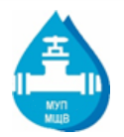 Уведомление о задолженности Абонентов частного сектора в городском округе Пушкинский за холодное водоснабжение и/или водоотведение15.01.2024г.Филиал МУП «Межрайонный Щелковский Водоканал» - «Водоканал городского округа Пушкинский» уведомляет о том, что у Вас образовалась задолженность перед нашим предприятием за холодное водоснабжение и/или водоотведение, превышающая сумму 2 месячных размеров платы. Оплатить задолженность по платежному документу возможно: в личном кабинете МУП «Межрайонный Щелковский Водоканал» на сайте mr-vk.ru, в отделениях ФГУП «Почта России» и ПАО «Сбербанк России», с помощью сервисов Сбербанк Онлайн и в офисе предприятия по адресу: г. Пушкино, ул. Учинская, д.16.В случае непогашения задолженности в течение 20 дней со дня размещения на официальном сайте МУП «Межрайонный Щелковский Водоканал» в сети Интернет данного уведомления (15.01.2024г.) коммунальные услуги по холодному водоснабжению и/или водоотведению будут сначала ограничены, а затем приостановлены либо при отсутствии технической возможности введения ограничения приостановлены без предварительного введения ограничения. В соответствии с Постановлением правительства РФ от 06.05.2011 №354 (в ред. от 13.07.2019 №897) расходы исполнителя, связанные с введением ограничения, приостановления и возобновления предоставления коммунальной услуги потребителю-должнику, подлежат возмещению за счет потребителя, в отношении которого осуществлялись указанные действия, в размере, не превышающем 3000 (три тысячи) рублей в совокупности.Филиал МУП «Межрайонный Щелковский Водоканал» - «Водоканал городского округа Пушкинский» так же будет вынужден обратиться в судебные органы с требованиями о взыскании с Вас возникшей задолженности за холодное водоснабжение и/или водоотведение в принудительном порядке, взыскании пеней и судебных расходов. В соответствии с вышеизложенным, во избежание возникновения для Вас неблагоприятных последствий, связанных с введением ограничения/приостановления коммунальных услуг и взысканием задолженности в принудительном порядке, убедительно просим оплатить задолженность в срок, не превышающий 20 календарных дней с даты размещения настоящего уведомления (15.01.2024г).АбонентАдресИтого задолженность за водопотребление более 2-х месяцев, рубв т.ч. задолженность за водоотведение более 2-х месяцев, руб.в т. ч. задолженность за повышающий коэффициент более 2-х месяцев, руб.в т. ч. задолженность за водопотребление более 2-х месяцев, руб.в т. ч. задолженность, прочие более 2-х месяцев, руб.1870202901Пушкино г., Назарово д., дом 29, кв.119 170,5819 170,581870202908Пушкино г., Назарово д., дом 29, кв.828 402,9214 615,082 937,9210 849,9218702029А04Пушкино г., Назарово д., дом 29а, кв.419 852,9311 664,283 480,634 708,02711802101Пушкино г., Дзержинского ул. (мкр Звягино), дом 217 130,317 130,31627000802Пушкино г., Центральная ул. (мкр Мамонтовка), дом 828 079,0913 072,774 740,9610 265,36137201303Пушкино г., 3-я ДОМБРОВСКАЯ, дом 13а79 158,4835 801,7243 356,76227000102Пушкино г., Лесная ул. (Зверосовхоз), дом 1, кв.12 094,412 094,41132601601Пушкино г., Писаревская ул. (Пушкино г.), дом 16, кв.5,6,73 492,671 164,192 328,48204101103Пушкино г., Достоевского ул. (мкр Клязьма), дом 1111 762,531 676,4110 086,122270601201Пушкино г., Центральная ул. (Зверосовхоз), дом 12, кв.26 073,453 511,702 561,752270502104Пушкино г., Парковая ул. (Зверосовхоз), дом 2114 871,166 419,432 001,614 738,301 711,822270300401Пушкино г., Новая ул. (Зверосовхоз), дом 4, кв.134 556,5115 022,635 068,6211 010,523 454,742270700301Пушкино г., Лесная ул. (Зверосовхоз), дом 3, кв.24 263,294 263,292270300402Пушкино г., Новая ул. (Зверосовхоз), дом 4, кв.380 937,4839 325,806 864,1729 955,784 791,73201500108Пушкино г., Лермонтовская ул. (мкр Клязьма), дом 1-а70 939,9529 661,6310 894,3321 788,668 595,33207000215Пушкино г., Державинская ул. (мкр Клязьма), дом 2/41, кв.516 709,277 122,432 355,225 265,651 965,97207000214Пушкино г., Державинская ул. (мкр Клязьма), дом 2/41, корпус 335 238,8216 548,682 288,0314 804,171 597,941870002303Пушкино г., Доровское пос., дом 23/31 783,301 783,30129302701Пушкино г., Набережная ул. (мкр Новая Деревня), дом 274 684,974 684,97730801001Пушкино г., Спортивная ул. (мкр Звягино), дом 102 171,442 171,44206700303Пушкино г., Грановская ул. (мкр Клязьма), дом 3-б, кв.510 466,665 037,131 676,413 753,122030908702Пушкино г., Путилово с., дом 87А27 518,5827 518,58712301603Пушкино г., Кирова ул. (мкр Звягино), дом за дом 162 360,612 360,61180601001Пушкино г., территория Пушкино Запад, дом строение106 146,443 575,272 571,17136500101Пушкино г., ПРОЕЗД ЛЕРМОНТОВА, дом 1, корпус 12 247,802 247,80132601603Пушкино г., Писаревская ул. (Пушкино г.), дом 165 056,331 685,403 370,93625502801Пушкино г., Полевая 2-я ул. (мкр Мамонтовка), дом 285 567,203 238,702 328,50201500111Пушкино г., Лермонтовская ул. (мкр Клязьма), дом 1 А1 815,041 815,04201500113Пушкино г., Лермонтовская ул. (мкр Клязьма), дом 1 А9 981,124 755,131 741,973 484,02201500115Пушкино г., Лермонтовская ул. (мкр Клязьма), дом 1 А24 138,2910 247,993 759,997 519,982 610,33446600807Пушкино г., Серебряные ключи ул. (мкр Заветы Ильича), дом 8, кв.720 684,839 931,323 581,017 172,50446600810Пушкино г., Серебряные ключи ул. (мкр Заветы Ильича), дом 8, кв.109 292,625 567,063 725,56447100701Пушкино г., Серебрянская (Лесная) ул. (мкр Заветы Ильича), дом 710 363,8410 363,84447603201Пушкино г., Энтузиастов (мкр Заветы Ильича), дом 32/215 771,427 569,232 734,065 468,13442203001Пушкино г., Некрасова ул. (мкр Заветы Ильича), дом 3014 704,038 254,596 449,44442203801Пушкино г., Некрасова ул. (мкр Заветы Ильича), дом 381 970,641 970,64448000101Пушкино г., Авиационный пр-д. (мкр Заветы Ильича), дом 118 735,983 063,7615 672,22447601001Пушкино г., Энтузиастов (мкр Заветы Ильича), дом 10/1А32 882,8015 995,392 719,6912 269,851 897,87419200101Пушкино г., Чехова ул. (мкр Заветы Ильича), дом 11 349,301 349,30417101201Пушкино г., Р.Люксембург ул. (мкр Заветы Ильича), дом 12/184 816,621 406,763 409,86415401102Пушкино г., Дзержинского (мкр Заветы Ильича), дом 11/26 769,882 256,634 513,25130410401Пушкино г., ш. Ярославское, дом 104-а11 568,333 720,972 348,625 498,74207000213Пушкино г., Державинская ул. (мкр Клязьма), дом 2/41, корпус 330 649,6515 160,562 288,0311 603,121 597,94418901601Пушкино г., Фрунзе ул. (мкр Заветы Ильича), дом 16-а2 353,312 353,31132001402Пушкино г., 2-ой Надсоновский пр-д, дом 1441 076,4718 629,826 696,9813 394,002 355,67201504801Пушкино г., Лермонтовская ул. (мкр Клязьма), дом 48А1 182,221 182,22708702901Пушкино г., Озерная ул. (мкр Звягино), дом 2915 134,9313 456,461 678,47708800301Пушкино г., Березовая ул. (мкр Звягино), дом 316 274,1714 104,222 169,95708901901Пушкино г., Цветочная ул. (мкр Звягино), дом 192 589,372 589,37708906901Пушкино г., в р-не Звягино мкр., дом 698 198,888 198,88709001102Пушкино г., Полевая 5-я ул. (мкр Звягино), дом 111 824,341 824,34711501101Пушкино г., Парковая ул. (мкр Звягино), дом 11/13 834,301 256,952 577,35711601601Пушкино г., Школьная ул. (мкр Звягино), дом 164 829,371 492,803 336,57711601901Пушкино г., Школьная ул. (мкр Звягино), дом 1911 501,831 828,819 673,02711602401Пушкино г., Школьная ул. (мкр Звягино), дом 241 023,991 023,99711602402Пушкино г., Школьная ул. (мкр Звягино), дом 242 765,062 765,06711603201Пушкино г., Школьная ул. (мкр Звягино), дом 324 627,244 627,24711700303Пушкино г., Горького ул. (мкр Звягино), дом 3А29 976,1710 661,624 418,4311 579,093 317,03711700601Пушкино г., Горького ул. (мкр Звягино), дом 611 054,621 680,039 374,59711701601Пушкино г., Горького ул. (мкр Звягино), дом 16/610 872,703 546,217 326,49711702203Пушкино г., Горького ул. (мкр Звягино), дом 228 348,621 676,416 672,21711800305Пушкино г., Дзержинского ул. (мкр Звягино), дом 3 А65 044,249 152,3953 155,422 736,43711800701Пушкино г., Дзержинского ул. (мкр Звягино), дом 723 995,914 576,1419 419,77711801901Пушкино г., Дзержинского ул. (мкр Звягино), дом 194 736,491 578,833 157,66711900501Пушкино г., Карла Маркса ул. (мкр Звягино), дом 51 689,111 689,11711900502Пушкино г., Карла Маркса ул. (мкр Звягино), дом 57 281,331 754,695 526,64711900804Пушкино г., Карла Маркса ул. (мкр Звягино), дом 83 768,973 768,97711900901Пушкино г., Карла Маркса ул. (мкр Звягино), дом 912 936,295 829,662 368,884 737,75711901601Пушкино г., Карла Маркса ул. (мкр Звягино), дом 1612 869,606 275,951 989,474 604,18711902504Пушкино г., Карла Маркса ул. (мкр Звягино), дом 253 066,023 066,02711902905Пушкино г., Карла Маркса ул. (мкр Звягино), дом 294 543,064 543,06711903201Пушкино г., Карла Маркса ул. (мкр Звягино), дом 327 396,737 396,73712001301Пушкино г., Крупской ул. (мкр Звягино), дом 132 948,162 948,16712200407Пушкино г., Куйбышева ул. (мкр Звягино), дом 4/36 487,553 762,182 725,37712200701Пушкино г., Куйбышева ул. (мкр Звягино), дом 714 102,493 872,988 725,071 504,44712201103Пушкино г., Куйбышева ул. (мкр Звягино), дом 113 875,311 291,772 583,54712202202Пушкино г., Куйбышева ул. (мкр Звягино), дом 221 298,671 298,67712202307Пушкино г., Куйбышева ул. (мкр Звягино), дом 259 120,812 063,217 057,60712202701Пушкино г., Куйбышева ул. (мкр Звягино), дом 272 910,372 910,37712203101Пушкино г., Куйбышева ул. (мкр Звягино), дом 318 810,764 201,591 526,043 083,13712300606Пушкино г., Кирова ул. (мкр Звягино), дом 6-б4 591,191 530,373 060,82712301701Пушкино г., Кирова ул. (мкр Звягино), дом 173 841,971 280,622 561,35712303802Пушкино г., Кирова ул. (мкр Звягино), дом 3811 640,9211 640,92712400603Пушкино г., Колхозная ул. (мкр Звягино), дом 66 540,946 540,94712400702Пушкино г., Колхозная ул. (мкр Звягино), дом 71 833,231 833,23712400902Пушкино г., Колхозная ул. (мкр Звягино), дом 92 161,142 161,14712401101Пушкино г., Колхозная ул. (мкр Звягино), дом 11 А5 820,415 820,41712401102Пушкино г., Колхозная ул. (мкр Звягино), дом 11 А1 762,981 762,98712401301Пушкино г., Колхозная ул. (мкр Звягино), дом 13 А5 820,415 820,41712401904Пушкино г., Колхозная ул. (мкр Звягино), дом 19 А9 868,329 868,32712403001Пушкино г., Колхозная ул. (мкр Звягино), дом 302 910,372 910,37712403402Пушкино г., Колхозная ул. (мкр Звягино), дом 343 462,573 462,57712404602Пушкино г., Колхозная ул. (мкр Звягино), дом 4652 050,5411 440,3737 189,643 420,53712500201Пушкино г., Комсомольский пр-д (мкр Звягино), дом 2/102 317,272 317,27712500405Пушкино г., Комсомольский пр-д (мкр Звягино), дом 46 218,291 676,414 541,88712500601Пушкино г., Комсомольский пр-д (мкр Звягино), дом 623 719,264 431,5719 287,69712600703Пушкино г., Калинина ул. (мкр Звягино), дом 7 А2 211,902 211,90712600704Пушкино г., Калинина ул. (мкр Звягино), дом 7/91 666,771 666,77712600801Пушкино г., Калинина ул. (мкр Звягино), дом 85 166,961 722,323 444,64712600902Пушкино г., Калинина ул. (мкр Звягино), дом 91 223,111 223,11712601402Пушкино г., Калинина ул. (мкр Звягино), дом 145 236,351 745,453 490,90712700408Пушкино г., Первомайская ул. (мкр Звягино), дом 412 239,693 571,508 668,19712700503Пушкино г., Первомайская ул. (мкр Звягино), дом 512 388,532 719,699 668,84712700702Пушкино г., Первомайская ул. (мкр Звягино), дом 7/71 777,981 777,98712700806Пушкино г., Первомайская ул. (мкр Звягино), дом 83 950,801 316,932 633,87712800403Пушкино г., Ленина ул. (мкр Звягино), дом 48 606,072 063,216 542,86712800601Пушкино г., Ленина ул. (мкр Звягино), дом 619 420,843 353,0116 067,83712800602Пушкино г., Ленина ул. (мкр Звягино), дом 69 747,081 531,798 215,29712801005Пушкино г., Ленина ул. (мкр Звягино), дом 10 Б40 308,158 367,0029 323,872 617,28712901002Пушкино г., Нелидова ул. (мкр Звягино), дом 10/221 269,763 618,7217 651,04712901301Пушкино г., Нелидова ул. (мкр Звягино), дом 1313 217,732 288,0310 929,70712902101Пушкино г., Нелидова ул. (мкр Звягино), дом 2120 417,884 576,1415 841,74712902302Пушкино г., Нелидова ул. (мкр Звягино), дом 2334 530,618 333,9723 294,762 901,88712902601Пушкино г., Нелидова ул. (мкр Звягино), дом 266 277,512 096,204 181,31713000803Пушкино г., Октябрьская ул. (мкр Звягино), дом 8 Б1 435,301 435,30713100502Пушкино г., Оранжерейный туп. (мкр Звягино), дом 5 А15 475,402 719,6912 755,71713101002Пушкино г., Оранжерейный туп. (мкр Звягино), дом 1012 428,971 809,2810 619,69713101005Пушкино г., Оранжерейный туп. (мкр Звягино), дом 10 А5 318,325 318,32713101201Пушкино г., Оранжерейный туп. (мкр Звягино), дом 1211 429,231 664,669 764,57713300901Пушкино г., Полевая 1-я ул. (мкр Звягино), дом 92 308,272 308,27713303201Пушкино г., Полевая 1-я ул. (мкр Звягино), дом 321 682,501 682,50713401301Пушкино г., Пионерская ул. (мкр Звягино), дом 13 А6 790,091 062,825 727,27713401601Пушкино г., Пионерская ул. (мкр Звягино), дом 163 455,453 455,45713402101Пушкино г., Пионерская ул. (мкр Звягино), дом 21 А21 059,425 029,4214 525,561 504,44713402103Пушкино г., Пионерская ул. (мкр Звягино), дом 2114 012,261 942,1212 070,14713402104Пушкино г., Пионерская ул. (мкр Звягино), дом 2117 492,072 207,8315 284,24713500401Пушкино г., Советская ул. (мкр Звягино), дом 41 435,301 435,30713501502Пушкино г., Советская ул. (мкр Звягино), дом 1519 530,888 657,322 537,896 471,751 863,92713600301Пушкино г., Фрунзе ул. (мкр Звягино), дом 37 762,892 552,905 209,99713600302Пушкино г., Фрунзе ул. (мкр Звягино), дом 32 242,392 242,39713600806Пушкино г., Фрунзе ул. (мкр Звягино), дом 812 493,262 297,7810 195,48713601102Пушкино г., Фрунзе ул. (мкр Звягино), дом 111 493,371 493,37713601203Пушкино г., Фрунзе ул. (мкр Звягино), дом 122 007,812 007,81713601405Пушкино г., Фрунзе ул. (мкр Звягино), дом 146 491,826 491,82713601602Пушкино г., Фрунзе ул. (мкр Звягино), дом 162 802,192 802,19713601803Пушкино г., Фрунзе ул. (мкр Звягино), дом 1837 759,008 159,3127 159,782 439,91713700901Пушкино г., Центральная ул. (мкр Звягино), дом 9 А1 694,691 694,69713701002Пушкино г., Центральная ул. (мкр Звягино), дом 102 910,372 910,37713701003Пушкино г., Центральная ул. (мкр Звягино), дом 105 820,415 820,41713701602Пушкино г., Центральная ул. (мкр Звягино), дом 1613 078,0013 078,00713701904Пушкино г., Центральная ул. (мкр Звягино), дом 19 А5 311,531 770,513 541,02713702602Пушкино г., Центральная ул. (мкр Звягино), дом 262 154,792 154,79713704601Пушкино г., Центральная ул. (мкр Звягино), дом 463 947,561 315,812 631,75713705102Пушкино г., Центральная ул. (мкр Звягино), дом 516 011,366 011,36713705703Пушкино г., Центральная ул. (мкр Звягино), дом 572 649,372 649,37713706101Пушкино г., Центральная ул. (мкр Звягино), дом 612 910,372 910,37713706502Пушкино г., Центральная ул. (мкр Звягино), дом 651 865,891 865,89713706901Пушкино г., Центральная ул. (мкр Звягино), дом 6910 925,712 985,407 940,31713706902Пушкино г., Центральная ул. (мкр Звягино), дом 691 256,791 256,79713900804Пушкино г., Шоссейная ул. (мкр Звягино), дом 8 А6 593,626 593,62713901001Пушкино г., Шоссейная ул. (мкр Звягино), дом 101 912,891 912,89714000901Пушкино г., Новая ул. (мкр Звягино), дом 9 А2 554,792 554,79730902501Пушкино г., Сосновая ул. (мкр Звягино), дом 142 577,742 577,74730902801Пушкино г., Дворцовая ул. (мкр Звягино), дом 282 579,642 579,64745801201Пушкино г., Воровского ул. (мкр Звягино), дом 125 104,391 706,343 398,05128400401Пушкино г., Акуловский 3-ий пр-д, дом 412 039,381 809,2810 230,10128401201Пушкино г., Акуловский 4-ый пр-д, дом 126 433,512 063,214 370,30128501503Пушкино г., Акуловское ш., дом 152 910,372 910,37128501508Пушкино г., Акуловское ш., дом 15 А7 684,052 561,355 122,70128601401Пушкино г., Грибоедова ул., дом 145 820,415 820,41128700901Пушкино г., Добролюбова ул., дом 9/14 675,702 689,961 985,74128702502Пушкино г., Добролюбова ул., дом 252 910,372 910,37128702504Пушкино г., Добролюбова ул., дом 252 910,372 910,37128702801Пушкино г., Добролюбова ул., дом 281 435,301 435,30128703901Пушкино г., Добролюбова ул., дом 395 877,711 446,644 431,07128705001Пушкино г., Добролюбова ул., дом 50/124 889,851 629,953 259,90128706001Пушкино г., Добролюбова ул., дом 606 318,472 032,264 286,21128706002Пушкино г., Добролюбова ул., дом 605 225,881 748,053 477,83128706202Пушкино г., Добролюбова ул., дом 622 333,122 333,12128706204Пушкино г., Добролюбова ул., дом 6235 390,456 705,9726 679,362 005,12128803501Пушкино г., Колхозная ул. (мкр Новая деревня), дом 3520 194,209 716,103 492,706 985,40128804102Пушкино г., Колхозная ул. (мкр Новая деревня), дом 4140 726,9719 846,873 353,0115 186,482 340,61128804103Пушкино г., Колхозная ул. (мкр Новая деревня), дом 4134 962,8116 662,783 353,0112 606,412 340,61128805001Пушкино г., Колхозная ул. (мкр Новая деревня), дом 502 461,102 461,10128805601Пушкино г., Колхозная ул. (мкр Новая деревня), дом 569 912,134 881,051 483,423 547,66128808401Пушкино г., Колхозная ул. (мкр Новая деревня), дом 842 914,832 914,83128809002Пушкино г., Колхозная ул. (мкр Новая деревня), дом 9010 606,3810 606,38128900205Пушкино г., Колхозная ул. (с/п), дом 2 В48 088,516 705,9739 377,422 005,12129002302Пушкино г., Кирова ул. (мкр Новая Деревня), дом 2313 632,281 813,2311 819,05129002304Пушкино г., Кирова ул. (мкр Новая Деревня), дом 2313 335,206 477,402 200,814 656,99129002601Пушкино г., Кирова ул. (мкр Новая Деревня), дом 26А5 909,645 909,64129003001Пушкино г., Кирова ул. (мкр Новая Деревня), дом 3013 132,472 707,3010 425,17129102701Пушкино г., Луговая ул. (Пушкино г.), дом 272 909,111 661,771 247,34129103002Пушкино г., Луговая ул. (Пушкино г.), дом 307 829,562 577,715 251,85129200601Пушкино г., Маяковского ул., дом 615 890,264 790,519 473,711 626,04129200805Пушкино г., Маяковского ул., дом 8/26 834,062 278,034 556,03129201502Пушкино г., Маяковского ул., дом 1537 902,635 697,0430 055,402 150,19129202401Пушкино г., Маяковского ул., дом 2414 361,186 856,617 504,57129203202Пушкино г., Маяковского ул., дом 326 275,852 091,954 183,90129203801Пушкино г., Маяковского ул., дом 388 274,633 814,441 486,732 973,46129300901Пушкино г., Набережная ул. (мкр Новая Деревня), дом 97 710,082 207,835 502,25129301001Пушкино г., Набережная ул. (мкр Новая Деревня), дом 10А6 301,002 100,304 200,70129302102Пушкино г., Набережная ул. (мкр Новая Деревня), дом 21А7 148,292 379,534 768,76129302105Пушкино г., Набережная ул. (мкр Новая Деревня), дом 21А2 327,922 327,92129302801Пушкино г., Набережная ул. (мкр Новая Деревня), дом 28 А5 653,465 653,46129900402Пушкино г., Серебрянская 1-я ул., дом 4в6 147,013 576,022 570,99129901102Пушкино г., Серебрянская 1-я ул., дом 112 984,572 984,57130001202Пушкино г., Серебрянская 2-я ул., дом 129 700,394 656,261 683,103 361,03130001203Пушкино г., Серебрянская 2-я ул., дом 127 078,714 561,702 517,01130100302Пушкино г., Соколовская ул., дом 311 520,841 676,419 844,43130100303Пушкино г., Соколовская ул., дом 34 190,091 062,823 127,27130100401Пушкино г., Соколовская ул., дом 44 632,304 632,30130101301Пушкино г., Соколовская ул., дом 135 856,931 954,693 902,24130101302Пушкино г., Соколовская ул., дом 137 244,722 415,414 829,31130102602Пушкино г., Соколовская ул., дом 266 554,512 160,554 393,96130102802Пушкино г., Соколовская ул., дом 2815 955,706 807,862 243,995 070,531 833,32130102805Пушкино г., Соколовская ул., дом 285 620,203 269,522 350,68130305001Пушкино г., Центральная ул. (мкр Новая Деревня), дом 503 846,363 846,36130400301Пушкино г., ш. Ярославское, дом 324 920,256 755,0415 523,232 641,98130400403Пушкино г., ш. Ярославское, дом 416 968,473 340,7513 627,72130401501Пушкино г., ш. Ярославское, дом 155 401,661 835,193 566,47130402101Пушкино г., ш. Ярославское, дом 2126 108,8926 108,89130403204Пушкино г., ш. Ярославское, дом 3211 676,973 251,118 425,86130404501Пушкино г., ш. Ярославское, дом 451 963,731 963,73130406801Пушкино г., ш. Ярославское, дом 68 А19 770,655 029,4213 236,791 504,44130409603Пушкино г., ш. Ярославское, дом 968 448,882 816,295 632,59130410001Пушкино г., ш. Ярославское, дом 1005 000,212 590,962 409,25130410402Пушкино г., ш. Ярославское, дом 1046 040,143 513,852 526,29130410802Пушкино г., ш. Ярославское, дом 108 А33 665,4614 420,724 757,8210 690,933 795,99130410804Пушкино г., ш. Ярославское, дом 108 А23 863,8510 980,412 719,698 265,881 897,87130500301Пушкино г., СНП Водопроводчик-3, дом уч.32 173,132 173,13130500501Пушкино г., СНП Водопроводчик-3, дом уч.54 492,144 492,14130500801Пушкино г., СНП Водопроводчик-3, дом уч.83 109,993 109,99130501201Пушкино г., СНП Водопроводчик-3, дом уч.128 630,668 630,66130501801Пушкино г., СНП Водопроводчик-3, дом уч.188 723,778 723,77130502501Пушкино г., СНП Водопроводчик-3, дом уч.2517 750,4117 750,41130503101Пушкино г., СНП Водопроводчик-3, дом уч.3110 919,5410 919,54130503401Пушкино г., СНП Водопроводчик-3, дом уч.346 057,836 057,83130503601Пушкино г., СНП Водопроводчик-3, дом уч.364 666,944 666,94130504301Пушкино г., СНП Водопроводчик-3, дом уч.436 196,946 196,94130504601Пушкино г., СНП Водопроводчик-3, дом уч.465 829,665 829,66130504701Пушкино г., СНП Водопроводчик-3, дом уч.471 488,241 488,24130505501Пушкино г., СНП Водопроводчик-3, дом уч.554 740,414 740,41130505701Пушкино г., СНП Водопроводчик-3, дом уч.573 187,803 187,80130506001Пушкино г., СНП Водопроводчик-3, дом уч.605 087,005 087,00130506101Пушкино г., СНП Водопроводчик-3, дом уч.611 756,331 756,33130506201Пушкино г., СНП Водопроводчик-3, дом уч.623 221,953 221,95130506502Пушкино г., СНП Водопроводчик-3, дом уч.657 993,297 993,29130507001Пушкино г., СНП Водопроводчик-3, дом уч.702 885,982 885,98130507701Пушкино г., СНП Водопроводчик-3, дом уч.773 750,943 750,94130508301Пушкино г., СНП Водопроводчик-3, дом уч.837 993,297 993,29130508401Пушкино г., СНП Водопроводчик-3, дом уч.8433 944,9431 774,992 169,95130508501Пушкино г., СНП Водопроводчик-3, дом уч.852 976,482 976,48130509601Пушкино г., СНП Водопроводчик-3, дом уч.963 600,683 600,68130510401Пушкино г., СНП Водопроводчик-3, дом уч.1041 488,241 488,24130510801Пушкино г., СНП Водопроводчик-3, дом уч.1082 583,912 583,91130801301Пушкино г., Пришвина проезд, дом 131 871,881 871,88131100603Пушкино г., Гагарина ул., дом 628 517,0913 972,922 288,0310 658,201 597,94131102202Пушкино г., Гагарина ул., дом 225 123,435 123,43131202202Пушкино г., Верхняя Слободка ул., дом 22/106 147,303 576,172 571,13131203201Пушкино г., Верхняя Слободка ул., дом 324 206,021 411,412 794,61131400602Пушкино г., КОМСОМОЛЬСКИЙ ПР-Д, дом 615 277,167 300,032 659,065 318,07131400901Пушкино г., КОМСОМОЛЬСКИЙ ПР-Д, дом 918 040,368 669,293 123,686 247,39131600302Пушкино г., Красноармейская ул., дом 322 854,3711 993,991 676,419 183,97131704201Пушкино г., МОСКОВСКИЙ ПР-Т, дом 42 А3 827,542 226,661 600,88131800902Пушкино г., Нижняя Слободка ул., дом 9 А3 663,612 011,041 652,57132000801Пушкино г., 2-ой Надсоновский пр-д, дом 821 118,1221 118,12132000802Пушкино г., 2-ой Надсоновский пр-д, дом 814 750,636 176,352 148,494 547,601 878,19132200401Пушкино г., 50 ЛЕТ КОМСОМОЛА, дом 4 /42 449,042 449,04132201607Пушкино г., 50 ЛЕТ КОМСОМОЛА, дом 163 685,633 685,63132301701Пушкино г., Оранжерейная ул., дом 1783 825,4942 236,055 439,6232 353,833 795,99132302202Пушкино г., Оранжерейная ул., дом 226 941,736 941,73132302502Пушкино г., Оранжерейная ул., дом 255 978,103 437,462 540,64132302505Пушкино г., Оранжерейная ул., дом 2510 780,725 200,691 815,573 764,46132303001Пушкино г., Оранжерейная ул., дом 304 293,252 179,682 113,57132500602Пушкино г., Озерная ул., дом 670 987,2134 712,444 841,8528 128,413 304,51132500603Пушкино г., Озерная ул., дом 61 374,391 374,39132500605Пушкино г., Озерная ул., дом 6а2 345,402 345,40132601402Пушкино г., Писаревская ул. (Пушкино г.), дом 142 473,642 473,64132602501Пушкино г., Писаревская ул. (Пушкино г.), дом 253 685,633 685,63132602502Пушкино г., Писаревская ул. (Пушкино г.), дом 2536 885,075 295,1329 974,111 615,83132602802Пушкино г., Писаревская ул. (Пушкино г.), дом 28, кв.113 682,3013 682,30132603701Пушкино г., Писаревская ул. (Пушкино г.), дом 3729 210,6611 864,664 603,869 207,713 534,43132603902Пушкино г., Писаревская ул. (Пушкино г.), дом 3912 517,095 475,542 347,664 693,89132603903Пушкино г., Писаревская ул. (Пушкино г.), дом 394 543,054 543,05132700901Пушкино г., Полевой проезд, дом 98 899,314 194,311 491,733 213,27132701101Пушкино г., Полевой проезд, дом 112 910,372 910,37132701201Пушкино г., Полевой проезд, дом 124 111,002 395,561 715,44133002303Пушкино г., Чехова ул., дом 233 201,673 201,67133003803Пушкино г., Чехова ул., дом 38, кв.194 683,502 724,601 958,90133003804Пушкино г., Чехова ул., дом 38, кв.1735 147,7817 753,462 197,0213 599,361 597,94133003810Пушкино г., Чехова ул., дом 38, кв.1835 147,7817 753,462 197,0213 599,361 597,94133100303Пушкино г., Чеховский 1-ый пр-д, дом 3, кв.54 764,862 542,352 222,51133200201Пушкино г., Мичурина ул., дом 25 318,325 318,32133200202Пушкино г., Мичурина ул., дом 25 318,325 318,32133200203Пушкино г., Мичурина ул., дом 25 318,325 318,32133202402Пушкино г., Мичурина ул., дом 2416 701,549 716,106 985,44133300602Пушкино г., Мичурина пр., дом 6, кв.117 155,178 178,752 604,456 371,97133301301Пушкино г., Мичурина пр., дом 1341 729,0718 115,173 905,7115 561,464 146,73133505001Пушкино г., Надсоновская ул., дом 501 978,951 978,95133505002Пушкино г., Надсоновская ул., дом 506 239,002 786,721 319,772 132,51133800401Пушкино г., Парковый пр. Зеленый городок ДСК, дом 44 124,141 367,312 756,83133901901Пушкино г., Чехова ал. Зеленый городок ДСК, дом 19 /111 743,855 596,542 049,054 098,26133902501Пушкино г., Чехова ал. Зеленый городок ДСК, дом 25, кв.дача 253 556,022 068,701 487,32134000502Пушкино г., Садовый пр. Зеленый городок ДСК, дом 5, кв.дача 464 543,064 543,06134500901Пушкино г., Красноармейский пр., дом 94 378,134 378,13135500702Пушкино г., Авиационная ул., дом 723 115,3811 111,643 990,478 013,27135502402Пушкино г., Авиационная ул., дом 2411 520,841 676,419 844,43135601003Пушкино г., АВИАЦИОННЫЙ ПР-Д, дом 102 169,982 169,98135700502Пушкино г., Салтыковский 2-й пр., дом 54 891,111 698,723 192,39135800701Пушкино г., Зеленая роща ул., дом 7 А4 543,064 543,06136000403Пушкино г., 1-Й ДОБРОЛЮБОВСКИЙ ПР-Д, дом 418 100,694 957,9511 303,941 838,80136001002Пушкино г., 1-Й ДОБРОЛЮБОВСКИЙ ПР-Д, дом 1016 969,502 473,5414 495,96136701003Пушкино г., Добролюбовский 2-й пр., дом 10/1333 862,7416 573,422 719,6912 671,761 897,87136701901Пушкино г., Добролюбовский 2-й пр., дом 197 759,002 514,135 244,87136801201Пушкино г., Островского ул., дом 127 489,324 267,683 221,64136802502Пушкино г., Островского ул., дом 25 /281 579,301 579,30136901403Пушкино г., Домбровская 2-я  ул., дом 143 007,593 007,59137100801Пушкино г., Парковая ул., дом 825 322,435 180,1418 647,731 494,56137200303Пушкино г., 3-я ДОМБРОВСКАЯ, дом 31 223,111 223,11137201103Пушкино г., 3-я ДОМБРОВСКАЯ, дом 11 А2 244,702 244,70137202101Пушкино г., 3-я ДОМБРОВСКАЯ, дом 218 088,798 088,79137300804Пушкино г., Краснофлотская ул., дом 822 846,996 311,9614 262,532 272,50137301302Пушкино г., Краснофлотская ул., дом 1365 950,2310 207,9052 338,353 403,98137301901Пушкино г., Краснофлотская ул., дом 1915 153,252 207,8312 945,42137303601Пушкино г., Краснофлотская ул., дом 362 581,072 581,07137404901Пушкино г., Лесная ул., дом 497 687,532 473,545 213,99137405501Пушкино г., Лесная ул., дом 5518 064,717 907,842 876,445 752,871 527,56137600302Пушкино г., Гончарова ул., дом 37 639,692 550,495 089,20137600304Пушкино г., Гончарова ул., дом 32 382,902 382,90137600501Пушкино г., Гончарова ул., дом 56 113,671 955,394 158,28137604901Пушкино г., Гончарова ул., дом 492 910,372 910,37137700903Пушкино г., Льва Толстого ул., дом 910 238,851 477,158 761,70137701703Пушкино г., Льва Толстого ул., дом 175 820,415 820,41137701705Пушкино г., Льва Толстого ул., дом 1745 296,0220 169,955 908,7215 094,274 123,08138000304Пушкино г., Заводской пр-д, дом 3 А5 909,645 909,64139200402Пушкино г., 3-й САЛТЫКОВСКИЙ  ПР, дом 417 393,182 553,7414 839,44139600301Пушкино г., Лесная ул. (Левково), дом 35 833,445 833,44623300201Пушкино г., Березовая ул. (мкр Мамонтовка), дом 26 477,406 477,40623601203Пушкино г., Водопьянова ул. (мкр Мамонтовка), дом 124 453,762 590,961 862,80623601601Пушкино г., Водопьянова ул. (мкр Мамонтовка), дом 1611 713,993 904,657 809,34623701703Пушкино г., Гоголевская  ул. (мкр Мамонтовка), дом 17 Б32 284,778 223,5420 680,603 380,63623701705Пушкино г., Гоголевская  ул. (мкр Мамонтовка), дом 171 485,631 485,63623702301Пушкино г., Гоголевская  ул. (мкр Мамонтовка), дом 232 757,932 757,93623702304Пушкино г., Гоголевская  ул. (мкр Мамонтовка), дом 23 В25 685,3712 014,442 719,699 053,371 897,87623703105Пушкино г., Гоголевская  ул. (мкр Мамонтовка), дом 317 370,937 370,93623703501Пушкино г., Гоголевская  ул. (мкр Мамонтовка), дом 353 478,553 478,55623900301Пушкино г., Дачная ул. (мкр Мамонтовка), дом 36 842,212 280,714 561,50623901904Пушкино г., Дачная ул. (мкр Мамонтовка), дом 191 166,211 166,21624100101Пушкино г., Кадомцева ул. (мкр Мамонтовка), дом 113 638,7813 638,78624101402Пушкино г., Кадомцева ул. (мкр Мамонтовка), дом 143 879,493 879,49624201001Пушкино г.,(мкр.Мамонтовка) КОМСОМОЛЬСКИЙ ПР-Д, дом 1018 973,533 251,1115 722,42624300201Пушкино г., Кооперативная ул. (мкр Мамонтовка), дом 212 662,523 071,129 591,40624300501Пушкино г., Кооперативная ул. (мкр Мамонтовка), дом 54 410,181 249,653 160,53624300803Пушкино г., Кооперативная ул. (мкр Мамонтовка), дом 81 852,651 852,65624400501Пушкино г., Крайняя ул. (мкр Мамонтовка), дом 5 А3 379,433 379,43624400502Пушкино г., Крайняя ул. (мкр Мамонтовка), дом 5 А4 446,174 446,17624401301Пушкино г., Крайняя ул. (мкр Мамонтовка), дом 131 958,901 958,90624401502Пушкино г., Кузнецкий мост ул. (мкр Мамонтовка), дом 152 886,342 886,34624501801Пушкино г., Кузнецкий мост ул. (мкр Мамонтовка), дом 1811 417,001 676,419 740,59624502101Пушкино г., Кузнецкий мост ул. (мкр Мамонтовка), дом 21 Б14 118,175 652,362 280,924 562,031 622,86624502103Пушкино г., Кузнецкий мост ул. (мкр Мамонтовка), дом 211 374,391 374,39624502302Пушкино г., Кузнецкий мост ул. (мкр Мамонтовка), дом 231 568,321 568,32624502303Пушкино г., Кузнецкий мост ул. (мкр Мамонтовка), дом 231 155,271 155,27624502504Пушкино г., Кузнецкий мост ул. (мкр Мамонтовка), дом 253 283,553 283,55624503501Пушкино г., Кузнецкий мост ул. (мкр Мамонтовка), дом 3511 520,841 676,419 844,43624503601Пушкино г., Кузнецкий мост ул. (мкр Мамонтовка), дом 36 Б21 235,983 063,7618 172,22624503602Пушкино г., Кузнецкий мост ул. (мкр Мамонтовка), дом 362 252,512 252,51624503609Пушкино г., Кузнецкий мост ул. (мкр Мамонтовка), дом 36 Б4 543,064 543,06624503613Пушкино г., Кузнецкий мост ул. (мкр Мамонтовка), дом 36 Б4 543,064 543,06624504002Пушкино г., Кузнецкий мост ул. (мкр Мамонтовка), дом 40 Б3 685,633 685,63624504006Пушкино г., Кузнецкий мост ул. (мкр Мамонтовка), дом 40 В3 516,213 516,21624504401Пушкино г., Кузнецкий мост ул. (мкр Мамонтовка), дом 44 В4 543,064 543,06624504402Пушкино г., Кузнецкий мост ул. (мкр Мамонтовка), дом 44 В5 318,325 318,32624504406Пушкино г., Кузнецкий мост ул. (мкр Мамонтовка), дом 44 В4 543,064 543,06624504410Пушкино г., Кузнецкий мост ул. (мкр Мамонтовка), дом 441 767,141 767,14624504603Пушкино г., Кузнецкий мост ул. (мкр Мамонтовка), дом 467 418,701 485,325 933,38624505001Пушкино г., Кузнецкий мост ул. (мкр Мамонтовка), дом 5015 927,022 297,7813 629,24624600805Пушкино г., Куйбышева ул. (мкр Мамонтовка), дом 8 А21 387,634 576,1416 811,49624600806Пушкино г., Куйбышева ул. (мкр Мамонтовка), дом 839 419,495 439,6232 353,831 626,04624600807Пушкино г., Куйбышева ул. (мкр Мамонтовка), дом 8 А2 487,862 487,86624600809Пушкино г., Куйбышева ул. (мкр Мамонтовка), дом 8/111 287,081 949,929 337,16624700301Пушкино г., Ленточка ул. (мкр Мамонтовка), дом 31 962,101 962,10624700303Пушкино г., Ленточка ул. (мкр Мамонтовка), дом 3 Г10 617,981 531,799 086,19624700306Пушкино г., Ленточка ул. (мкр Мамонтовка), дом 323 874,2022 435,181 439,02624700307Пушкино г., Ленточка ул. (мкр Мамонтовка), дом 311 520,841 676,419 844,43624700804Пушкино г., Ленточка ул. (мкр Мамонтовка), дом 8 А8 469,861 676,416 793,45624701302Пушкино г., Ленточка ул. (мкр Мамонтовка), дом 13 А9 864,273 288,096 576,18624701304Пушкино г., Ленточка ул. (мкр Мамонтовка), дом 1321 235,983 063,7618 172,22624701508Пушкино г., Ленточка ул. (мкр Мамонтовка), дом 152 854,942 854,94624701901Пушкино г., Ленточка ул. (мкр Мамонтовка), дом 197 299,732 433,224 866,51624702003Пушкино г., Ленточка ул. (мкр Мамонтовка), дом 2023 041,783 353,0119 688,77624702201Пушкино г., Ленточка ул. (мкр Мамонтовка), дом 224 410,231 488,682 921,55624702203Пушкино г., Ленточка ул. (мкр Мамонтовка), дом 22 А11 520,841 676,419 844,43624702501Пушкино г., Ленточка ул. (мкр Мамонтовка), дом 251 283,301 283,30624702502Пушкино г., Ленточка ул. (мкр Мамонтовка), дом 252 092,742 092,74624703405Пушкино г., Ленточка ул. (мкр Мамонтовка), дом 3431 154,034 576,1426 577,89624703601Пушкино г., Ленточка ул. (мкр Мамонтовка), дом 362 910,372 910,37624704201Пушкино г., Ленточка ул. (мкр Мамонтовка), дом 422 047,942 047,94624704202Пушкино г., Ленточка ул. (мкр Мамонтовка), дом 4212 675,282 063,2110 612,07624704501Пушкино г., Ленточка ул. (мкр Мамонтовка), дом 4510 241,802 553,747 688,06624900101Пушкино г., Михалки ул. (мкр Мамонтовка), дом 1 А7 264,871 062,826 202,05624900106Пушкино г., Михалки ул. (мкр Мамонтовка), дом 1 А7 264,871 062,826 202,05624900502Пушкино г., Михалки ул. (мкр Мамонтовка), дом 5 А3 343,553 343,55624900504Пушкино г., Михалки ул. (мкр Мамонтовка), дом 510 410,261 531,798 878,47624900702Пушкино г., Михалки ул. (мкр Мамонтовка), дом 72 652,082 652,08624901004Пушкино г., Михалки ул. (мкр Мамонтовка), дом 10/122 910,372 910,37624901103Пушкино г., Михалки ул. (мкр Мамонтовка), дом 1111 520,841 676,419 844,43625000301Пушкино г., Молодежная ул. (мкр Мамонтовка), дом 38 289,262 763,105 526,16625000401Пушкино г., Молодежная ул. (мкр Мамонтовка), дом 4/14 292,994 292,99625000901Пушкино г., Молодежная ул. (мкр Мамонтовка), дом 9/82 022,092 022,09625400203Пушкино г., 1-я Полевая ул. (мкр Мамонтовка), дом 2 А5 201,803 026,132 175,67625400401Пушкино г., 1-я Полевая ул. (мкр Мамонтовка), дом 48 794,952 995,895 799,06625401402Пушкино г., 1-я Полевая ул. (мкр Мамонтовка), дом 145 875,193 259,752 615,44625401403Пушкино г., 1-я Полевая ул. (мкр Мамонтовка), дом 14 В13 689,396 811,341 770,295 107,76625402404Пушкино г., 1-я Полевая ул. (мкр Мамонтовка), дом 245 465,655 465,65625601501Пушкино г., Почтовая ул. (мкр Мамонтовка), дом 15 А3 840,341 293,772 546,57625602201Пушкино г., Почтовая ул. (мкр Мамонтовка), дом 224 460,191 486,732 973,46625706701Пушкино г., Проектируемая ул. (мкр Мамонтовка), дом 6723 041,783 353,0119 688,77625707001Пушкино г., Проектируемая ул. (мкр Мамонтовка), дом 7037 362,8916 960,052 719,7016 177,011 506,13625707301Пушкино г., Проектируемая ул. (мкр Мамонтовка), дом 73 А5 545,675 545,67625707302Пушкино г., Проектируемая ул. (мкр Мамонтовка), дом 7311 664,962 420,909 244,06625707401Пушкино г., Проектируемая ул. (мкр Мамонтовка), дом 744 932,641 676,413 256,23625709301Пушкино г., Проектируемая ул. (мкр Мамонтовка), дом 93 А8 730,798 730,79625709303Пушкино г., Проектируемая ул. (мкр Мамонтовка), дом 932 205,412 205,41625709801Пушкино г., Проектируемая ул. (мкр Мамонтовка), дом 984 767,441 526,053 241,39625800302Пушкино г., Победы проезд  (мкр Мамонтовка), дом 38 941,461 297,417 644,05625800602Пушкино г., Победы проезд  (мкр Мамонтовка), дом 6/75 945,251 981,753 963,50625800801Пушкино г., Победы проезд  (мкр Мамонтовка), дом 82 104,732 104,73625800802Пушкино г., Победы проезд  (мкр Мамонтовка), дом 8 Б7 848,312 594,635 253,68626200102Пушкино г., Спортивная ул. (мкр Мамонтовка), дом 12 963,162 963,16626200202Пушкино г., Спортивная ул. (мкр Мамонтовка), дом 2/123 370,153 370,15626200203Пушкино г., Спортивная ул. (мкр Мамонтовка), дом 2/124 460,894 460,89626200303Пушкино г., Спортивная ул. (мкр Мамонтовка), дом 3 А10 617,981 531,799 086,19626201604Пушкино г., Спортивная ул. (мкр Мамонтовка), дом 16/82 800,292 800,29626500101Пушкино г., Строительная ул. (мкр Мамонтовка), дом 11 848,221 848,22626500102Пушкино г., Строительная ул. (мкр Мамонтовка), дом 12 660,892 660,89626500504Пушкино г., Строительная ул. (мкр Мамонтовка), дом 5/15 318,325 318,32626601804Пушкино г., Тулуповский туп.(мкр Мамонтовка), дом 1814 151,774 790,369 361,41626700102Пушкино г., Фестивальная ул. (мкр Мамонтовка), дом 1/99 534,061 797,507 736,56626700103Пушкино г., Фестивальная ул. (мкр Мамонтовка), дом 1/94 350,251 450,382 899,87626700104Пушкино г., Фестивальная ул. (мкр Мамонтовка), дом 1/92 509,542 509,54626700602Пушкино г., Фестивальная ул. (мкр Мамонтовка), дом 69 540,972 829,206 711,77626701204Пушкино г., Фестивальная ул. (мкр Мамонтовка), дом 12094 247,512 565,321 682,19626701803Пушкино г., Фестивальная ул. (мкр Мамонтовка), дом 18/31 550,521 550,52626800501Пушкино г., Фестивальный пер. (мкр Мамонтовка), дом 51 775,511 775,51627000107Пушкино г., Центральная ул. (мкр Мамонтовка), дом 1 Б4 543,064 543,06627000109Пушкино г., Центральная ул. (мкр Мамонтовка), дом 16 595,676 595,67627000110Пушкино г., Центральная ул. (мкр Мамонтовка), дом 1 Б4 543,064 543,06627000111Пушкино г., Центральная ул. (мкр Мамонтовка), дом 12 910,372 910,37627000303Пушкино г., Центральная ул. (мкр Мамонтовка), дом 3 В1 905,791 905,79627000305Пушкино г., Центральная ул. (мкр Мамонтовка), дом 36 007,001 987,054 019,95627000404Пушкино г., Центральная ул. (мкр Мамонтовка), дом 41 800,291 800,29627000405Пушкино г., Центральная ул. (мкр Мамонтовка), дом 4 В7 370,937 370,93627000408Пушкино г., Центральная ул. (мкр Мамонтовка), дом 5 Б11 526,111 664,669 861,45627000504Пушкино г., Центральная ул. (мкр Мамонтовка), дом 5 Г2 910,372 910,37627001503Пушкино г., Центральная ул. (мкр Мамонтовка), дом 15 В2 910,372 910,37627001506Пушкино г., Центральная ул. (мкр Мамонтовка), дом 15 В13 632,281 813,2311 819,05627001508Пушкино г., Центральная ул. (мкр Мамонтовка), дом 15 В31 929,0614 212,813 894,0210 628,273 193,96627001602Пушкино г., Центральная ул. (мкр Мамонтовка), дом 163 073,953 073,95627002001Пушкино г., Центральная ул. (мкр Мамонтовка), дом 203 543,392 112,841 430,55627002003Пушкино г., Центральная ул. (мкр Мамонтовка), дом 20 А5 620,203 269,522 350,68627002102Пушкино г., Центральная ул. (мкр Мамонтовка), дом 21 А4 916,014 916,01627002204Пушкино г., Центральная ул. (мкр Мамонтовка), дом 22 А4 543,064 543,06627002702Пушкино г., Центральная ул. (мкр Мамонтовка), дом 276 019,902 223,533 796,37627003301Пушкино г., Центральная ул. (мкр Мамонтовка), дом 3317 503,722 539,9714 963,75627003401Пушкино г., Центральная ул. (мкр Мамонтовка), дом 342 509,542 509,54627003402Пушкино г., Центральная ул. (мкр Мамонтовка), дом 343 614,353 614,35627003404Пушкино г., Центральная ул. (мкр Мамонтовка), дом 342 546,632 546,63627003603Пушкино г., Центральная ул. (мкр Мамонтовка), дом 361 550,521 550,52627003901Пушкино г., Центральная ул. (мкр Мамонтовка), дом 3925 089,297 050,7215 863,922 174,65627004004Пушкино г., Центральная ул. (мкр Мамонтовка), дом 40 Б3 726,311 242,112 484,20627004501Пушкино г., Центральная ул. (мкр Мамонтовка), дом 458 941,461 297,417 644,05627004504Пушкино г., Центральная ул. (мкр Мамонтовка), дом 458 941,461 297,417 644,05627004901Пушкино г., Центральная ул. (мкр Мамонтовка), дом 491 550,521 550,52627100101Пушкино г., Школьная ул. (мкр Мамонтовка), дом 110 617,981 531,799 086,19627101007Пушкино г., Школьная ул. (мкр Мамонтовка), дом 10 Б2 568,092 568,09627101603Пушкино г., Школьная ул. (мкр Мамонтовка), дом 1611 298,291 676,419 621,88627101807Пушкино г., Школьная ул. (мкр Мамонтовка), дом 18 Б11 168,792 207,838 960,96627102003Пушкино г., Школьная ул. (мкр Мамонтовка), дом 20 Б3 100,993 100,99627104301Пушкино г., Школьная ул. (мкр Мамонтовка), дом 4312 937,134 312,388 624,75627200107Пушкино г., Юбилейная ул. (мкр Мамонтовка), дом 13 893,043 893,04627200601Пушкино г., Юбилейная ул. (мкр Мамонтовка), дом 6/106 214,442 065,744 148,70627201502Пушкино г., Юбилейная ул. (мкр Мамонтовка), дом 158 093,892 697,965 395,93627800601Пушкино г., Крестьянская ул. (мкр Мамонтовка), дом 6 А23 088,514 220,0817 103,361 765,07627900201Пушкино г., Коминтерна ул. (мкр Мамонтовка), дом 26 087,401 664,664 422,74200100501Пушкино г., Андреевская ул. (мкр Клязьма), дом 52 910,372 910,37200100605Пушкино г., Андреевская ул. (мкр Клязьма), дом 6 А4 419,871 473,232 946,64200100901Пушкино г., Андреевская ул. (мкр Клязьма), дом 9125 740,3063 354,098 159,3148 530,425 696,48200101001Пушкино г., Андреевская ул. (мкр Клязьма), дом 101 568,321 568,32200101101Пушкино г., Андреевская ул. (мкр Клязьма), дом 11/95 820,415 820,41200102601Пушкино г., Андреевская ул. (мкр Клязьма), дом 2623 041,783 353,0119 688,77200200203Пушкино г., 8 Марта ул. (мкр Клязьма), дом 211 520,841 676,419 844,43200200204Пушкино г., 8 Марта ул. (мкр Клязьма), дом 26 866,041 676,415 189,63200200701Пушкино г., 8 Марта ул. (мкр Клязьма), дом 710 818,213 575,787 242,43200200902Пушкино г., 8 Марта ул. (мкр Клязьма), дом 96 036,156 036,15200201007Пушкино г., 8 Марта ул. (мкр Клязьма), дом 10 А7 227,227 227,22200202101Пушкино г., 8 Марта ул. (мкр Клязьма), дом 216 871,561 676,415 195,15200300202Пушкино г., Горьковская ул. (мкр Клязьма), дом 21 435,301 435,30200300301Пушкино г., Горьковская ул. (мкр Клязьма), дом 32 375,072 375,07200300602Пушкино г., Горьковская ул. (мкр Клязьма), дом 6 А1 961,301 961,30200300901Пушкино г., Горьковская ул. (мкр Клязьма), дом 914 397,954 800,129 597,83200301301Пушкино г., Горьковская ул. (мкр Клязьма), дом 136 408,082 136,034 272,05200301605Пушкино г., Горьковская ул. (мкр Клязьма), дом 161 883,851 883,85200301703Пушкино г., Горьковская ул. (мкр Клязьма), дом 176 275,852 091,954 183,90200301804Пушкино г., Горьковская ул. (мкр Клязьма), дом 18 В32 623,429 406,5419 961,873 255,01200301901Пушкино г., Горьковская ул. (мкр Клязьма), дом 195 463,881 726,193 737,69200302601Пушкино г., Горьковская ул. (мкр Клязьма), дом 262 910,372 910,37200302702Пушкино г., Горьковская ул. (мкр Клязьма), дом 275 820,415 820,41200303201Пушкино г., Горьковская ул. (мкр Клязьма), дом 322 779,632 779,63200304404Пушкино г., Горьковская ул. (мкр Клязьма), дом 441 486,501 486,50200400305Пушкино г., Гоголевская ул. (мкр Клязьма), дом 335 812,1214 593,845 560,8411 921,893 735,55200400702Пушкино г., Гоголевская ул. (мкр Клязьма), дом 73 098,963 098,96200400704Пушкино г., Гоголевская ул. (мкр Клязьма), дом 714 551,2214 551,22200401303Пушкино г., Гоголевская ул. (мкр Клязьма), дом 136 311,643 671,782 639,86200402101Пушкино г., Гоголевская ул. (мкр Клязьма), дом 21 А4 152,011 380,752 771,26200402202Пушкино г., Гоголевская ул. (мкр Клязьма), дом 222 734,282 734,28200402207Пушкино г., Гоголевская ул. (мкр Клязьма), дом 22 А, кв.21 895,241 895,24200402208Пушкино г., Гоголевская ул. (мкр Клязьма), дом 222 734,062 734,06200402701Пушкино г., Гоголевская ул. (мкр Клязьма), дом 276 628,642 871,492 378,421 378,73200403204Пушкино г., Гоголевская ул. (мкр Клязьма), дом 322 910,372 910,37200403703Пушкино г., Гоголевская ул. (мкр Клязьма), дом 374 380,261 461,392 918,87200404202Пушкино г., Гоголевская ул. (мкр Клязьма), дом 425 861,673 144,412 717,26200404204Пушкино г., Гоголевская ул. (мкр Клязьма), дом 4210 859,203 353,017 506,19200405003Пушкино г., Гоголевская ул. (мкр Клязьма), дом 505 618,951 872,933 746,02200500602Пушкино г., Грибоедовская ул. (мкр Клязьма), дом 6 А14 768,723 417,8111 350,91200600701Пушкино г., Гончаровская ул. (мкр Клязьма), дом 713 095,804 233,128 862,68200600901Пушкино г., Гончаровская ул. (мкр Клязьма), дом 9 А1 504,861 504,86200601103Пушкино г., Гончаровская ул. (мкр Клязьма), дом 112 027,002 027,00200700104Пушкино г., Ключевская ул. (мкр Клязьма), дом 1 А10 792,812 297,198 495,62200700501Пушкино г., Ключевская ул. (мкр Клязьма), дом 510 698,683 475,267 223,42200700704Пушкино г., Ключевская ул. (мкр Клязьма), дом 728 533,764 576,1423 957,62200700802Пушкино г., Ключевская ул. (мкр Клязьма), дом 85 425,651 732,153 693,50200702504Пушкино г., Ключевская ул. (мкр Клязьма), дом 2510 410,841 676,418 734,43200800603Пушкино г., Короленковская ул. (мкр Клязьма), дом 62 717,262 717,26200801402Пушкино г., Короленковская ул. (мкр Клязьма), дом 142 526,582 526,58200801601Пушкино г., Короленковская ул. (мкр Клязьма), дом 161 264,671 264,67200803801Пушкино г., Короленковская ул. (мкр Клязьма), дом 381 442,891 442,89200804602Пушкино г., Короленковская ул. (мкр Клязьма), дом 465 820,415 820,41200900304Пушкино г., Крестовская ул. (мкр Клязьма), дом 31 690,251 690,25200900502Пушкино г., Крестовская ул. (мкр Клязьма), дом 57 188,402 396,154 792,25200901005Пушкино г., Крестовская ул. (мкр Клязьма), дом 108 289,262 763,105 526,16200901006Пушкино г., Крестовская ул. (мкр Клязьма), дом 10 А3 509,451 907,221 602,23200901007Пушкино г., Крестовская ул. (мкр Клязьма), дом 10 А3 509,451 907,221 602,23201000301Пушкино г., Комсомольская ул. (мкр Мамонтовка), дом 335 733,045 029,4229 199,181 504,44201000603Пушкино г., Комсомольская ул. (мкр Мамонтовка), дом 61 592,961 592,96201100403Пушкино г., Комсомольский пер. (мкр Мамонтовка), дом 410 201,453 400,616 800,84201100603Пушкино г., Комсомольский пер. (мкр Мамонтовка), дом 6, кв.363 851,508 913,8052 207,882 729,82201100903Пушкино г., Комсомольский пер. (мкр Мамонтовка), дом 94 403,464 403,46201200202Пушкино г., Комсомольский пр-д (мкр Мамонтовка), дом 22 910,372 910,37201200203Пушкино г., Комсомольский пр-д (мкр Мамонтовка), дом 226 559,333 884,4322 674,90201200301Пушкино г., Комсомольский пр-д (мкр Мамонтовка), дом 335 493,745 029,4228 959,881 504,44201300301Пушкино г., Лажечниковская ул. (мкр Клязьма), дом 31 876,231 876,23201300902Пушкино г., Лажечниковская ул. (мкр Клязьма), дом 91 946,751 946,75201301104Пушкино г., Лажечниковская ул. (мкр Клязьма), дом 112 582,892 582,89201301604Пушкино г., Лажечниковская ул. (мкр Клязьма), дом 161 785,181 785,18201400101Пушкино г., Ломоносовская ул. (мкр Клязьма), дом 1 А2 121,082 121,08201400202Пушкино г., Ломоносовская ул. (мкр Клязьма), дом 211 520,841 676,419 844,43201400306Пушкино г., Ломоносовская ул. (мкр Клязьма), дом 31 436,651 436,65201400502Пушкино г., Ломоносовская ул. (мкр Клязьма), дом 52 314,782 314,78201400503Пушкино г., Ломоносовская ул. (мкр Клязьма), дом 52 194,242 194,24201400512Пушкино г., Ломоносовская ул. (мкр Клязьма), дом 51 967,491 967,49201401003Пушкино г., Ломоносовская ул. (мкр Клязьма), дом 10А7 094,631 676,415 418,22201401204Пушкино г., Ломоносовская ул. (мкр Клязьма), дом 1223 041,783 353,0119 688,77201500702Пушкино г., Лермонтовская ул. (мкр Клязьма), дом 71 907,221 907,22201501304Пушкино г., Лермонтовская ул. (мкр Клязьма), дом 13А4 261,224 261,22201501308Пушкино г., Лермонтовская ул. (мкр Клязьма), дом 13А1 532,991 532,99201501602Пушкино г., Лермонтовская ул. (мкр Клязьма), дом 166 075,512 012,094 063,42201501703Пушкино г., Лермонтовская ул. (мкр Клязьма), дом 175 088,912 939,352 149,56201501705Пушкино г., Лермонтовская ул. (мкр Клязьма), дом 174 629,321 543,053 086,27201501902Пушкино г., Лермонтовская ул. (мкр Клязьма), дом 199 176,264 346,891 609,733 219,64201502804Пушкино г., Лермонтовская ул. (мкр Клязьма), дом 28Б6 680,603 886,442 794,16201503201Пушкино г., Лермонтовская ул. (мкр Клязьма), дом 32Б5 567,203 238,702 328,50201503401Пушкино г., Лермонтовская ул. (мкр Клязьма), дом 3414 435,972 341,1610 431,011 663,80201504002Пушкино г., Лермонтовская ул. (мкр Клязьма), дом 40А7 269,011 828,815 440,20201504402Пушкино г., Лермонтовская ул. (мкр Клязьма), дом 441 439,861 439,86201600201Пушкино г., Некрасовская ул. (мкр Клязьма), дом 22 003,272 003,27201600302Пушкино г., Некрасовская ул. (мкр Клязьма), дом 31 362,781 362,78201600502Пушкино г., Некрасовская ул. (мкр Клязьма), дом 5А5 459,191 676,413 782,78201600505Пушкино г., Некрасовская ул. (мкр Клязьма), дом 52 673,212 673,21201600708Пушкино г., Некрасовская ул. (мкр Клязьма), дом 717 041,783 353,0113 688,77201600906Пушкино г., Некрасовская ул. (мкр Клязьма), дом 910 617,981 531,799 086,19201601201Пушкино г., Некрасовская ул. (мкр Клязьма), дом 1214 608,924 548,4310 060,49201601203Пушкино г., Некрасовская ул. (мкр Клязьма), дом 128 730,798 730,79201601503Пушкино г., Некрасовская ул. (мкр Клязьма), дом 152 467,262 467,26201601505Пушкино г., Некрасовская ул. (мкр Клязьма), дом 152 304,022 304,02201601605Пушкино г., Некрасовская ул. (мкр Клязьма), дом 1611 520,841 676,419 844,43201601901Пушкино г., Некрасовская ул. (мкр Клязьма), дом 192 910,372 910,37201602701Пушкино г., Некрасовская ул. (мкр Клязьма), дом 2716 157,214 364,6911 792,52201700204Пушкино г., Народная ул. (мкр Мамонтовка), дом 22 899,412 899,41201700205Пушкино г., Народная ул. (мкр Мамонтовка), дом 22 894,872 894,87201700207Пушкино г., Народная ул. (мкр Мамонтовка), дом 2А6 045,081 934,444 110,64201700601Пушкино г., Народная ул. (мкр Мамонтовка), дом 63 746,802 179,681 567,12201700802Пушкино г., Народная ул. (мкр Мамонтовка), дом 85 751,205 751,20201701003Пушкино г., Народная ул. (мкр Мамонтовка), дом 102 710,372 710,37201701105Пушкино г., Народная ул. (мкр Мамонтовка), дом 113 494,041 943,081 550,96201802003Пушкино г., Никитинская ул. (мкр Клязьма), дом 202 134,132 134,13201900102Пушкино г., Островского ул. (мкр Клязьма), дом 110 674,411 531,799 142,62201900110Пушкино г., Островского ул. (мкр Клязьма), дом 1А1 742,271 742,27201900405Пушкино г., Островского ул. (мкр Клязьма), дом 410 152,542 819,457 333,09201901608Пушкино г., Островского ул. (мкр Клязьма), дом 166 769,871 942,124 827,75202000401Пушкино г., Октябрьская ул.  (мкр Мамонтовка), дом 25 071,615 071,61202002317Пушкино г., Октябрьская ул.  (мкр Мамонтовка), дом 23/318 749,729 191,541 911,757 646,43202100501Пушкино г., Октябрьская ул.  (мкр Мамонтовка), дом 540 645,1420 400,972 719,6915 626,611 897,87202200208Пушкино г., Первомайская 1-я ул. (мкр Мамонтовка), дом 235 712,6917 621,652 719,6913 473,481 897,87202200302Пушкино г., Первомайская 1-я ул. (мкр Мамонтовка), дом 311 520,841 676,419 844,43202200501Пушкино г., Первомайская 1-я ул. (мкр Мамонтовка), дом 523 041,783 353,0119 688,77202200504Пушкино г., Первомайская 1-я ул. (мкр Мамонтовка), дом 54 543,064 543,06202200702Пушкино г., Первомайская 1-я ул. (мкр Мамонтовка), дом 711 405,101 676,419 728,69202200704Пушкино г., Первомайская 1-я ул. (мкр Мамонтовка), дом 711 520,841 676,419 844,43202200705Пушкино г., Первомайская 1-я ул. (мкр Мамонтовка), дом 712 402,923 829,628 573,30202300205Пушкино г., Первомайская 2-я ул. (мкр Мамонтовка), дом 22 324,312 324,31202300207Пушкино г., Первомайская 2-я ул. (мкр Мамонтовка), дом 215 927,022 297,7813 629,24202300208Пушкино г., Первомайская 2-я ул. (мкр Мамонтовка), дом 24 263,241 384,672 878,57202300209Пушкино г., Первомайская 2-я ул. (мкр Мамонтовка), дом 25 820,415 820,41202400301Пушкино г., Писаревская ул. (мкр.Клязьма), дом 3/18 602,551 797,506 805,05202500105Пушкино г., 1-й Писемский тупик (мкр Клязьма), дом 121 010,9911 063,871 477,158 469,97202700303Пушкино г., Пионерская ул. (мкр Мамонтовка), дом 33 119,283 119,28202700704Пушкино г., Пионерская ул. (мкр Мамонтовка), дом 74 143,441 381,102 762,34202701103Пушкино г., Пионерская ул. (мкр Мамонтовка), дом 1110 349,601 540,158 809,45202701304Пушкино г., Пионерская ул. (мкр Мамонтовка), дом 135 896,505 896,50202701402Пушкино г., Пионерская ул. (мкр Мамонтовка), дом 149 068,121 676,417 391,71202800204Пушкино г., Салтыковская ул. (мкр Клязьма), дом 236 066,865 029,4229 533,001 504,44202800301Пушкино г., Салтыковская ул. (мкр Клязьма), дом 34 084,074 084,07202800601Пушкино г., Салтыковская ул. (мкр Клязьма), дом 65 413,403 132,382 281,02203000702Пушкино г., Фабричная ул. (мкр Клязьма), дом 711 520,841 676,419 844,43203001001Пушкино г., Фабричная ул. (мкр Клязьма), дом 106 036,156 036,15203001107Пушкино г., Фабричная ул. (мкр Клязьма), дом 112 986,132 986,13203100401Пушкино г., Челюскинская ул. (мкр Мамонтовка), дом 418 703,802 719,6915 984,11203100801Пушкино г., Челюскинская ул. (мкр Мамонтовка), дом 81 862,801 862,80203100902Пушкино г., Челюскинская ул. (мкр Мамонтовка), дом 92 910,372 910,37203101502Пушкино г., Челюскинская ул. (мкр Мамонтовка), дом 15А79 744,5638 546,005 439,6231 986,733 772,21203101503Пушкино г., Челюскинская ул. (мкр Мамонтовка), дом 15А5 863,241 062,824 800,42203200202Пушкино г., Чеховская ул. (мкр Клязьма), дом 22 739,482 739,48203201001Пушкино г., Чеховская ул. (мкр Клязьма), дом 104 823,731 607,903 215,83203201401Пушкино г., Чеховская ул. (мкр Клязьма), дом 1411 298,291 676,419 621,88203201501Пушкино г., Чеховская ул. (мкр Клязьма), дом 151 779,321 779,32203300203Пушкино г., Елочки ул. (мкр Мамонтовка), дом 214 538,615 775,902 302,934 800,171 659,61203300504Пушкино г., Елочки ул. (мкр Мамонтовка), дом 51 603,521 603,52203301303Пушкино г., Елочки ул. (мкр Мамонтовка), дом 132 580,882 580,88203401101Пушкино г., Кривоколенный пер. (мкр Мамонтовка), дом 114 029,171 303,862 725,31203800801Пушкино г., Даниловский туп. (мкр Клязьма), дом 89 877,872 719,697 158,18204001801Пушкино г., Гайдара ул. (мкр Клязьма), дом 18А9 081,153 027,056 054,10204100601Пушкино г., Достоевского ул. (мкр Клязьма), дом 614 036,312 063,2111 973,10204100901Пушкино г., Достоевского ул. (мкр Клязьма), дом 94 251,811 417,232 834,58204100904Пушкино г., Достоевского ул. (мкр Клязьма), дом 911 525,913 841,977 683,94204101101Пушкино г., Достоевского ул. (мкр Клязьма), дом 111 374,401 374,40204101102Пушкино г., Достоевского ул. (мкр Клязьма), дом 118 041,931 297,416 744,52204200203Пушкино г., Крыловская ул. (мкр Клязьма), дом 2А1 352,861 352,86204200502Пушкино г., Крыловская ул. (мкр Клязьма), дом 58 031,582 037,595 993,99204200904Пушкино г., Крыловская ул. (мкр Клязьма), дом 9В11 520,841 676,419 844,43204201103Пушкино г., Крыловская ул. (мкр Клязьма), дом 11А2 786,222 786,22204201104Пушкино г., Крыловская ул. (мкр Клязьма), дом 112 910,372 910,37204201302Пушкино г., Крыловская ул. (мкр Клязьма), дом 1335 719,645 029,4229 185,781 504,44204201903Пушкино г., Крыловская ул. (мкр Клязьма), дом 198 089,431 676,416 413,02204203001Пушкино г., Крыловская ул. (мкр Клязьма), дом 302 689,022 689,02204203003Пушкино г., Крыловская ул. (мкр Клязьма), дом 301 485,631 485,63204203004Пушкино г., Крыловская ул. (мкр Клязьма), дом 304 064,604 064,60204203005Пушкино г., Крыловская ул. (мкр Клязьма), дом 301 455,411 455,41204203006Пушкино г., Крыловская ул. (мкр Клязьма), дом 301 485,631 485,63204203102Пушкино г., Крыловская ул. (мкр Клязьма), дом 314 429,271 476,372 952,90204203301Пушкино г., Крыловская ул. (мкр Клязьма), дом 332 616,012 616,01204204103Пушкино г., Крыловская ул. (мкр Клязьма), дом 4115 038,392 207,8312 830,56204204702Пушкино г., Крыловская ул. (мкр Клязьма), дом 4722 141,723 353,0118 788,71204204703Пушкино г., Крыловская ул. (мкр Клязьма), дом 4715 038,392 207,8312 830,56204204904Пушкино г., Крыловская ул. (мкр Клязьма), дом 4935 088,8414 132,075 548,5411 480,113 928,12204204906Пушкино г., Крыловская ул. (мкр Клязьма), дом 4920 477,642 954,2417 523,40204205901Пушкино г., Крыловская ул. (мкр Клязьма), дом 591 864,251 864,25204205903Пушкино г., Крыловская ул. (мкр Клязьма), дом 599 333,862 524,376 809,49204206501Пушкино г., Крыловская ул. (мкр Клязьма), дом 652 910,372 910,37204500803Пушкино г., Молодежная ул., дом 81 249,421 249,42204800501Пушкино г., Никитинская ул. (мкр Клязьма), дом 53 068,233 068,23204802102Пушкино г., Никитинская ул. (мкр Клязьма), дом 2122 044,783 329,4718 715,31204802901Пушкино г., Никитинская ул. (мкр Клязьма), дом 2911 497,391 664,669 832,73204802905Пушкино г., Никитинская ул. (мкр Клязьма), дом 2916 806,432 430,6514 375,78204803102Пушкино г., Никитинская ул. (мкр Клязьма), дом 312 120,372 120,37204900301Пушкино г., Пушкинская ул. (мкр Клязьма), дом 32 910,362 910,36204900407Пушкино г., Пушкинская ул. (мкр Клязьма), дом 46 150,431 676,414 474,02204900502Пушкино г., Пушкинская ул. (мкр Клязьма), дом 52 098,322 098,32204900504Пушкино г., Пушкинская ул. (мкр Клязьма), дом 55 220,415 220,41204900706Пушкино г., Пушкинская ул. (мкр Клязьма), дом 73 691,703 691,70204900801Пушкино г., Пушкинская ул. (мкр Клязьма), дом 8В10 577,973 526,027 051,95204900805Пушкино г., Пушкинская ул. (мкр Клязьма), дом 811 520,841 676,419 844,43204900910Пушкино г., Пушкинская ул. (мкр Клязьма), дом 9Б4 720,181 204,353 515,83204901201Пушкино г., Пушкинская ул. (мкр Клязьма), дом 125 201,951 733,953 468,00204901602Пушкино г., Пушкинская ул. (мкр Клязьма), дом 162 910,372 910,37204901802Пушкино г., Пушкинская ул. (мкр Клязьма), дом 182 489,272 489,27204901904Пушкино г., Пушкинская ул. (мкр Клязьма), дом 1917 793,045 029,4211 259,181 504,44204902203Пушкино г., Пушкинская ул. (мкр Клязьма), дом 222 910,372 910,37204902206Пушкино г., Пушкинская ул. (мкр Клязьма), дом 221 721,311 721,31204902402Пушкино г., Пушкинская ул. (мкр Клязьма), дом 241 444,211 444,21204903303Пушкино г., Пушкинская ул. (мкр Клязьма), дом 33А1 812,321 812,32204904001Пушкино г., Пушкинская ул. (мкр Клязьма), дом 404 543,064 543,06204904005Пушкино г., Пушкинская ул. (мкр Клязьма), дом 40Б2 692,212 692,21204904403Пушкино г., Пушкинская ул. (мкр Клязьма), дом 441 435,301 435,30204904503Пушкино г., Пушкинская ул. (мкр Клязьма), дом 452 328,502 328,50204904808Пушкино г., Пушкинская ул. (мкр Клязьма), дом 48/21 062,821 062,82204905102Пушкино г., Пушкинская ул. (мкр Клязьма), дом 518 730,798 730,79204905204Пушкино г., Пушкинская ул. (мкр Клязьма), дом 52А3 564,913 564,91204905205Пушкино г., Пушкинская ул. (мкр Клязьма), дом 5211 950,606 985,884 964,72204905501Пушкино г., Пушкинская ул. (мкр Клязьма), дом 553 746,802 179,681 567,12204905903Пушкино г., Пушкинская ул. (мкр Клязьма), дом 5912 376,781 797,5010 579,28204905904Пушкино г., Пушкинская ул. (мкр Клязьма), дом 5912 376,781 797,5010 579,28204906504Пушкино г., Пушкинская ул. (мкр Клязьма), дом 6513 279,641 942,1211 337,52204906505Пушкино г., Пушкинская ул. (мкр Клязьма), дом 65А7 104,572 368,194 736,38204906509Пушкино г., Пушкинская ул. (мкр Клязьма), дом 65А11 520,841 676,419 844,43204908101Пушкино г., Пушкинская ул. (мкр Клязьма), дом 8118 820,793 005,1415 815,65204908501Пушкино г., Пушкинская ул. (мкр Клязьма), дом 851 830,481 830,48204909701Пушкино г., Пушкинская ул. (мкр Клязьма), дом 97А3 902,692 270,061 632,63204910703Пушкино г., Пушкинская ул. (мкр Клязьма), дом 1073 875,311 291,772 583,54205000103Пушкино г., Писемская ул. (мкр Клязьма), дом 11 370,801 370,80205000403Пушкино г., Писемская ул. (мкр Клязьма), дом 46 186,781 797,504 389,28205000405Пушкино г., Писемская ул. (мкр Клязьма), дом 4А47 355,3421 949,704 293,0617 480,533 632,05205000703Пушкино г., Писемская ул. (мкр Клязьма), дом 72 351,542 351,54205001102Пушкино г., Писемская ул. (мкр Клязьма), дом 1123 041,783 353,0119 688,77205001804Пушкино г., Писемская ул. (мкр Клязьма), дом 189 759,721 531,798 227,93205001805Пушкино г., Писемская ул. (мкр Клязьма), дом 183 119,283 119,28205002002Пушкино г., Писемская ул. (мкр Клязьма), дом 201 489,061 489,06205101001Пушкино г., Рабочая ул. (мкр Клязьма), дом 102 287,022 287,02205101003Пушкино г., Рабочая ул. (мкр Клязьма), дом 102 140,652 140,65205101101Пушкино г., Рабочая ул. (мкр Клязьма), дом 112 988,632 988,63205101203Пушкино г., Рабочая ул. (мкр Клязьма), дом 1212 386,701 816,6310 570,07205101204Пушкино г., Рабочая ул. (мкр Клязьма), дом 1211 520,841 676,419 844,43205101404Пушкино г., Рабочая ул. (мкр Клязьма), дом 141 752,731 752,73205101702Пушкино г., Рабочая ул. (мкр Клязьма), дом 174 533,984 533,98205101802Пушкино г., Рабочая ул. (мкр Клязьма), дом 181 188,401 188,40205200702Пушкино г., Текстильщиков ул., дом 78 028,061 297,416 730,65205201102Пушкино г., Текстильщиков ул., дом 111 708,531 708,53205300302Пушкино г., Шевченко ул. (мкр Клязьма), дом 3 А1 403,011 403,01205300701Пушкино г., Шевченко ул. (мкр Клязьма), дом 79 424,034 534,181 629,953 259,90205401201Пушкино г., Центральная ул., дом 121 763,011 763,01205401203Пушкино г., Центральная ул., дом 12/ 1414 912,882 430,6512 482,23205401602Пушкино г., Центральная ул., дом 167 123,452 288,034 835,42205500707Пушкино г., Тургеневская ул. (мкр Клязьма), дом 710 594,039 086,881 507,15205500902Пушкино г., Тургеневская ул. (мкр Клязьма), дом 93 553,343 553,34205500903Пушкино г., Тургеневская ул. (мкр Клязьма), дом 923 041,783 353,0119 688,77205501102Пушкино г., Тургеневская ул. (мкр Клязьма), дом 1119 176,083 353,0115 823,07205502101Пушкино г., Тургеневская ул. (мкр Клязьма), дом 2115 066,865 029,428 533,001 504,44205502601Пушкино г., Тургеневская ул. (мкр Клязьма), дом 262 910,372 910,37205502602Пушкино г., Тургеневская ул. (мкр Клязьма), дом 262 910,372 910,37205503001Пушкино г., Тургеневская ул. (мкр Клязьма), дом 301 618,521 618,52205503401Пушкино г., Тургеневская ул. (мкр Клязьма), дом 347 302,454 210,213 092,24205503702Пушкино г., Тургеневская ул. (мкр Клязьма), дом 37 А22 618,6410 878,463 880,547 859,64205503902Пушкино г., Тургеневская ул. (мкр Клязьма), дом 391 386,641 386,64205504403Пушкино г., Тургеневская ул. (мкр Клязьма), дом 448 103,191 676,416 426,78205504502Пушкино г., Тургеневская ул. (мкр Клязьма), дом 4544 463,3220 168,425 162,2915 565,143 567,47205504505Пушкино г., Тургеневская ул. (мкр Клязьма), дом 4519 182,6210 081,921 388,667 712,04205504901Пушкино г., Тургеневская ул. (мкр Клязьма), дом 494 262,202 479,591 782,61205600303Пушкино г., Толстовская ул. (мкр Клязьма), дом 36 937,612 312,544 625,07205600502Пушкино г., Толстовская ул. (мкр Клязьма), дом 536 066,865 029,4229 533,001 504,44205600503Пушкино г., Толстовская ул. (мкр Клязьма), дом 51 852,061 852,06205600505Пушкино г., Толстовская ул. (мкр Клязьма), дом 51 992,101 992,10205600601Пушкино г., Толстовская ул. (мкр Клязьма), дом 612 411,732 993,699 418,04205600606Пушкино г., Толстовская ул. (мкр Клязьма), дом 65 892,531 676,414 216,12205601201Пушкино г., Толстовская ул. (мкр Клязьма), дом 125 820,415 820,41205601404Пушкино г., Толстовская ул. (мкр Клязьма), дом 1411 279,641 942,129 337,52205602504Пушкино г., Толстовская ул. (мкр Клязьма), дом 2511 176,642 570,238 606,41205900805Пушкино г., Мирная ул. (мкр Междуречье), дом 8, кв.546 035,2918 920,434 007,7414 293,468 813,66205901006Пушкино г., Мирная ул. (мкр Междуречье), дом 10, кв.58 078,133 882,731 398,592 796,81205901201Пушкино г., Мирная ул. (мкр Междуречье), дом 12, кв.157 315,1232 304,8825 010,24205901403Пушкино г., Мирная ул. (мкр Междуречье), дом 14, кв.1064 956,5931 637,705 439,6224 083,283 795,99206001101Пушкино г., Кудринка СНТ (мкр Кудринка), дом участок 111 478,111 478,11206003901Пушкино г., Кудринка СНТ (мкр Кудринка), дом участок 391 567,121 567,12206100201Пушкино г., Айвазовского ул. (мкр Клязьма), дом 28 966,511 531,797 434,72206100301Пушкино г., Айвазовского ул. (мкр Клязьма), дом 311 298,301 676,419 621,89206100503Пушкино г., Айвазовского ул. (мкр Клязьма), дом 51 109,541 109,54206200101Пушкино г., Аксаковская ул. (мкр Клязьма), дом 113 471,054 490,368 980,69206200102Пушкино г., Аксаковская ул. (мкр Клязьма), дом 14 807,084 807,08206200105Пушкино г., Аксаковская ул. (мкр Клязьма), дом 14 370,394 370,39206200404Пушкино г., Аксаковская ул. (мкр Клязьма), дом 414 513,804 837,979 675,83206201808Пушкино г., Аксаковская ул. (мкр Клязьма), дом 183 480,593 480,59206203301Пушкино г., Аксаковская ул. (мкр Клязьма), дом 3311 520,841 676,419 844,43206203905Пушкино г., Аксаковская ул. (мкр Клязьма), дом 398 717,861 797,506 920,36206400101Пушкино г., Белинского ул. (мкр Клязьма), дом 13 001,983 001,98206400401Пушкино г., Белинского ул. (мкр Клязьма), дом 41 957,471 957,47206402001Пушкино г., Белинского ул. (мкр Клязьма), дом 209 040,337 597,251 443,08206402002Пушкино г., Белинского ул. (мкр Клязьма), дом 206 606,941 676,414 930,53206402004Пушкино г., Белинского ул. (мкр Клязьма), дом 208 094,392 698,185 396,21206500202Пушкино г., Боткинская ул. (мкр Клязьма), дом 21 376,171 376,17206501508Пушкино г., Боткинская ул. (мкр Клязьма), дом 153 526,421 175,532 350,89206503001Пушкино г., Боткинская ул. (мкр Клязьма), дом 3011 984,452 719,699 264,76206600204Пушкино г., Верещагинская ул. (мкр Клязьма), дом 2/7А8 455,352 818,395 636,96206600212Пушкино г., Верещагинская ул. (мкр Клязьма), дом 2/12 328,502 328,50206600213Пушкино г., Верещагинская ул. (мкр Клязьма)1 588,071 588,07206600405Пушкино г., Верещагинская ул. (мкр Клязьма), дом 423 041,783 353,0119 688,77206600406Пушкино г., Верещагинская ул. (мкр Клязьма), дом 44 701,361 567,123 134,24206600407Пушкино г., Верещагинская ул. (мкр Клязьма), дом 42 631,952 631,95206600602Пушкино г., Верещагинская ул. (мкр Клязьма), дом 6/113 034,851 942,1211 092,73206601003Пушкино г., Верещагинская ул. (мкр Клязьма), дом 105 418,865 418,86206601801Пушкино г., Верещагинская ул. (мкр Клязьма), дом 18А1 878,801 878,80206800502Пушкино г., Грановского туп. (мкр Клязьма), дом 55 445,081 531,793 913,29207000704Пушкино г., Державинская ул. (мкр Клязьма), дом 73 501,862 110,801 391,06207100701Пушкино г., Даргомыжского ул. (мкр Клязьма), дом 72 125,282 125,28207100901Пушкино г., Даргомыжского ул. (мкр Клязьма), дом 911 255,023 757,367 497,66207101001Пушкино г., Даргомыжского ул. (мкр Клязьма), дом 1030 471,765 439,6223 406,101 626,04207200103Пушкино г., Жуковского ул. (мкр Клязьма), дом 14 543,064 543,06207200105Пушкино г., Жуковского ул. (мкр Клязьма), дом 111 520,841 676,419 844,43207200303Пушкино г., Жуковского ул. (мкр Клязьма), дом 39 058,982 851,926 207,06207200304Пушкино г., Жуковского ул. (мкр Клязьма), дом 36 654,781 767,994 886,79207300104Пушкино г., Кольцовская ул. (мкр Клязьма), дом 1 Б6 732,833 621,043 111,79207400104Пушкино г., Менделеевская ул. (мкр Клязьма), дом 111 520,841 676,419 844,43207400602Пушкино г., Менделеевская ул. (мкр Клязьма), дом 66 957,553 942,333 015,22207400703Пушкино г., Менделеевская ул. (мкр Клязьма), дом 710 617,0010 617,00207401003Пушкино г., Менделеевская ул. (мкр Клязьма), дом 10 /А22 983,6411 129,078 216,863 637,71207601001Пушкино г., Пироговская ул. (мкр Клязьма), дом 105 289,031 763,013 526,02207700502Пушкино г., 1-я Пушкинская горка ул. (мкр Клязьма), дом 55 820,415 820,41207900503Пушкино г., Сологубовская ул. (мкр Клязьма), дом 54 403,464 403,46207901201Пушкино г., Сологубовская ул. (мкр Клязьма), дом 122 746,292 746,29208000402Пушкино г., Чайковского ул. (мкр Клязьма), дом 415 576,952 288,0313 288,92208001001Пушкино г., Чайковского ул. (мкр Клязьма), дом 105 786,941 676,414 110,53208001402Пушкино г., Чайковского ул. (мкр Клязьма), дом 142 244,642 244,64208001601Пушкино г., Чайковского ул. (мкр Клязьма), дом 1617 685,822 563,4915 122,33208001602Пушкино г., Чайковского ул. (мкр Клязьма), дом 161 722,151 722,15208003802Пушкино г., Чайковского ул. (мкр Клязьма), дом 382 712,942 712,94208100124Пушкино г., Костомаровская ул. МОЛКОМ (мкр Клязьма), дом 1, корпус 18, кв.426 092,5822 836,013 256,57208100131Пушкино г., Костомаровская ул. МОЛКОМ (мкр Клязьма), дом 1, корпус 5, кв.438 114,0332 828,815 285,22208100132Пушкино г., Костомаровская ул. МОЛКОМ (мкр Клязьма), дом 1, корпус 2921 118,1221 118,12208100135Пушкино г., Костомаровская ул. МОЛКОМ (мкр Клязьма), дом 1, корпус 1539 662,4637 492,512 169,95208100140Пушкино г., Костомаровская ул. МОЛКОМ (мкр Клязьма), дом 1, корпус 1, кв.92 590,962 590,96208100150Пушкино г., Костомаровская ул. МОЛКОМ (мкр Клязьма), дом 1, корпус 21, кв.615 154,3912 984,442 169,95208100154Пушкино г., Костомаровская ул. МОЛКОМ (мкр Клязьма), дом 1, корпус 38, кв.248 679,6145 423,043 256,57208100160Пушкино г., Костомаровская ул. МОЛКОМ (мкр Клязьма), дом 1, корпус 17, кв.41 941,821 941,82208100163Пушкино г., Костомаровская ул. МОЛКОМ (мкр Клязьма), дом 1, корпус 18, кв.21 937,031 937,03208100171Пушкино г., Костомаровская ул. МОЛКОМ (мкр Клязьма), дом 1, корпус 37, кв.232 561,9930 392,042 169,95208100402Пушкино г., Костомаровская ул. МОЛКОМ (мкр Клязьма), дом 1, корпус 4, кв.46 891,966 891,96208103901Пушкино г., Костомаровская ул. МОЛКОМ (мкр Клязьма), дом 1, корпус 18, кв.166 610,6663 354,093 256,57208200801Пушкино г., 1 Мая ул. (мкр Клязьма), дом 87 140,672 380,234 760,44208201105Пушкино г., 1 Мая ул. (мкр Клязьма), дом 1119 444,572 829,2016 615,37208301501Пушкино г., 3-я Пушкинская горка ул. (мкр Клязьма), дом 1514 993,525 564,932 436,555 318,161 673,88208301801Пушкино г., 3-я Пушкинская горка ул. (мкр Клязьма), дом 186 097,982 267,091 276,942 553,95208401106Пушкино г., Костомаровская ул. (мкр Клязьма), дом 116 255,762 085,204 170,56208500901Пушкино г., Желябовская ул. (мкр Клязьма), дом 95 209,891 736,573 473,32414202001Пушкино г., Партизанская ул. (мкр Заветы Ильича), дом 2077 324,5232 906,966 705,9834 767,992 943,59414202501Пушкино г., Партизанская ул. (мкр Заветы Ильича), дом 2535 850,7917 246,681 567,5115 355,821 680,78414500401Пушкино г., Осенняя ул. (мкр Заветы Ильича), дом 421 528,899 097,173 330,716 661,412 439,60414603601Пушкино г., Авиационная ул. (мкр Заветы Ильича), дом 365 590,972 010,053 580,92414637401Пушкино г., Авиационная ул. (мкр Заветы Ильича), дом 3745 909,645 909,64414900701Пушкино г., Горького ул. (мкр Заветы Ильича), дом 7/163 921,963 921,96414903504Пушкино г., Горького ул. (мкр Заветы Ильича), дом 35/232 198,612 198,61414903703Пушкино г., Горького ул. (мкр Заветы Ильича), дом 37 А125 740,3063 354,098 159,3148 530,425 696,48414904802Пушкино г., Горького ул. (мкр Заветы Ильича), дом 484 439,204 439,20415000202Пушкино г., Гоголя ул. (мкр Заветы Ильича), дом 2/42 910,372 910,37415000801Пушкино г., Гоголя ул. (мкр Заветы Ильича), дом 85 820,415 820,41415001401Пушкино г., Гоголя ул. (мкр Заветы Ильича), дом 14/162 910,372 910,37415001403Пушкино г., Гоголя ул. (мкр Заветы Ильича), дом 14/165 820,415 820,41415100301Пушкино г., Герцена ул. (мкр Заветы Ильича), дом 314 250,392 063,2112 187,18415100501Пушкино г., Герцена ул. (мкр Заветы Ильича), дом 56 454,811 797,504 657,31415401302Пушкино г., Дзержинского (мкр Заветы Ильича), дом 136 280,802 093,604 187,20415701802Пушкино г., Крылова ул. (мкр Заветы Ильича), дом 183 562,573 562,57415803101Пушкино г., Комсомольская ул. (мкр Заветы Ильича), дом дача 311 941,471 941,47416100501Пушкино г., Колхозная ул. (мкр Заветы Ильича), дом 5А14 250,392 063,2112 187,18416100803Пушкино г., Колхозная ул. (мкр Заветы Ильича), дом 82 666,832 666,83416101303Пушкино г., Колхозная ул. (мкр Заветы Ильича), дом 138 675,091 664,667 010,43416101304Пушкино г., Колхозная ул. (мкр Заветы Ильича), дом 1311 996,092 297,789 698,31416300203Пушкино г., Калинина ул. (мкр Заветы Ильича), дом 2/41 023,991 023,99416300405Пушкино г., Калинина ул. (мкр Заветы Ильича), дом 45 871,035 871,03416300502Пушкино г., Калинина ул. (мкр Заветы Ильича), дом 5/11 758,111 758,11416400301Пушкино г., Красина (мкр Заветы Ильича), дом 35 125,581 708,533 417,05416400506Пушкино г., Красина (мкр Заветы Ильича), дом 5 В/22 021,102 021,10416500302Пушкино г., Кирова ул. (мкр Заветы Ильича), дом 33 254,353 254,35416502501Пушкино г., Кирова ул. (мкр Заветы Ильича), дом 25/269 176,904 684,151 695,752 797,00416600601Пушкино г., 1-й Кировский пр-д (мкр Заветы Ильича), дом 613 148,086 697,981 388,665 061,44416801502Пушкино г., Краснофлотская ул. (мкр Заветы Ильича), дом 1525 094,4910 516,653 406,948 246,392 924,51416903401Пушкино г., Коминтерна ул. (мкр Заветы Ильича), дом 3412 872,156 394,761 676,414 800,98417000301Пушкино г., Лермонтова ул. (мкр Заветы Ильича), дом 34 543,064 543,06417000302Пушкино г., Лермонтова ул. (мкр Заветы Ильича), дом 319 182,6210 081,921 388,667 712,04417000702Пушкино г., Лермонтова ул. (мкр Заветы Ильича), дом 72 569,712 569,71417201301Пушкино г., Маяковского ул. (мкр Заветы Ильича), дом 132 910,372 910,37417302201Пушкино г., 8 Марта ул. (мкр Заветы Ильича), дом 2283 825,4942 236,055 439,6232 353,833 795,99417302202Пушкино г., 8 Марта ул. (мкр Заветы Ильича), дом 225 574,501 062,824 511,68417302203Пушкино г., 8 Марта ул. (мкр Заветы Ильича), дом 2282 563,2641 521,915 439,6231 805,743 795,99417500102Пушкино г., Марата ул. (мкр Заветы Ильича), дом 13 100,993 100,99417500103Пушкино г., Марата ул. (мкр Заветы Ильича), дом 1022 368,0510 284,278 741,623 342,16417500106Пушкино г., Марата ул. (мкр Заветы Ильича), дом 17 264,871 062,826 202,05417634801Пушкино г., Осипенко ул. (мкр Заветы Ильича), дом 34815 776,722 297,7813 478,94417700502Пушкино г., 25 Октября ул. (мкр Заветы Ильича), дом 51 750,521 750,52417701401Пушкино г., 25 Октября ул. (мкр Заветы Ильича), дом 1442 086,2536 660,285 425,97417800802Пушкино г., Почтовая ул. (мкр Заветы Ильича), дом 8/А3 746,802 179,681 567,12417801902Пушкино г., Почтовая ул. (мкр Заветы Ильича), дом 191 860,951 860,95417802901Пушкино г., Почтовая ул. (мкр Заветы Ильича), дом 2918 133,259 335,416 815,091 982,75418000101Пушкино г., Пугачева ул. (мкр Заветы Ильича), дом 1/810 617,981 531,799 086,19418101701Пушкино г., Строительная ул. (мкр Заветы Ильича), дом 178 897,363 886,441 670,273 340,65418102401Пушкино г., Строительная ул. (мкр Заветы Ильича), дом 246 074,252 985,403 088,85418103001Пушкино г., Строительная ул. (мкр Заветы Ильича), дом 3022 849,539 301,703 607,637 215,242 724,96418200306Пушкино г., Салтыкова ул. (мкр Заветы Ильича), дом 3/121 795,2612 679,389 115,88418200404Пушкино г., Салтыкова ул. (мкр Заветы Ильича), дом 411 575,306 495,235 080,07418202201Пушкино г., Салтыкова ул. (мкр Заветы Ильича), дом 221 169,701 169,70418401301Пушкино г., Садовая ул. (мкр Заветы Ильича), дом 132 958,332 958,33418401401Пушкино г., Садовая ул. (мкр Заветы Ильича), дом 142 409,052 409,05418600103Пушкино г., Спартаковский проезд  (мкр Заветы Ильича), дом 11 831,041 831,04418600801Пушкино г., Спартаковский проезд  (мкр Заветы Ильича), дом 814 776,698 227,836 548,86418601401Пушкино г., Спартаковский проезд  (мкр Заветы Ильича), дом 141 431,821 431,82418700101Пушкино г., Спартаковская ул. (мкр Заветы Ильича), дом 1/257 709,624 534,183 175,44418701103Пушкино г., Спартаковская ул. (мкр Заветы Ильича), дом 116 066,541 062,825 003,72418701104Пушкино г., Спартаковская ул. (мкр Заветы Ильича), дом 114 892,731 062,823 829,91418801901Пушкино г., Тургенева ул. (мкр Заветы Ильича), дом 193 754,573 754,57418802202Пушкино г., Тургенева ул. (мкр Заветы Ильича), дом 221 652,771 652,77419002501Пушкино г., Циолковского ул. (мкр Заветы Ильича), дом 252 590,962 590,96419005201Пушкино г., Циолковского ул. (мкр Заветы Ильича), дом 523 709,221 193,142 516,08419039001Пушкино г., Циолковского ул. (мкр Заветы Ильича), дом 3905 909,645 909,64419105201Пушкино г., Чкалова ул. (мкр Заветы Ильича), дом 52119 460,1257 440,7210 879,1843 543,907 596,32419201603Пушкино г., Чехова ул. (мкр Заветы Ильича), дом 16/А2 910,372 910,37419301401Пушкино г., Чернышевского (мкр Заветы Ильича), дом 14/1610 205,891 531,798 674,10419302001Пушкино г., Чернышевского (мкр Заветы Ильича), дом 207 440,263 573,911 283,032 583,32419303102Пушкино г., Чернышевского (мкр Заветы Ильича), дом 3138 982,7917 131,215 172,2116 679,37419402201Пушкино г., Чапаева ул. (мкр Заветы Ильича), дом 22/312 850,562 850,56419501401Пушкино г., Шевченко ул. (мкр Заветы Ильича), дом 14/482 910,372 910,37419600304Пушкино г., Энгельса ул. (мкр Заветы Ильича), дом 318 445,514 709,0113 736,50420000301Пушкино г., Декабристов ул. (мкр Заветы Ильича), дом 311 526,111 664,669 861,45420000502Пушкино г., Декабристов ул. (мкр Заветы Ильича), дом 52 794,172 794,17420100505Пушкино г., Пушкина ул. (мкр Заветы Ильича), дом 5А1 483,341 483,34420100801Пушкино г., Пушкина ул. (мкр Заветы Ильича), дом 82 454,432 454,43420200801Пушкино г., Разина ул. (мкр Заветы Ильича), дом 811 016,943 909,562 026,885 080,50420301901Пушкино г., Островского ул. (мкр Заветы Ильича), дом 192 671,612 671,61420400801Пушкино г., Счастливая ул. (мкр Заветы Ильича), дом 89 318,335 236,794 081,54420401101Пушкино г., Счастливая ул. (мкр Заветы Ильича), дом 11/625 557,4410 791,083 856,618 008,182 901,57428002601Пушкино г., Льва Толстого ул. (мкр Заветы Ильича), дом 268 783,278 783,27428003001Пушкино г., Льва Толстого ул. (мкр Заветы Ильича), дом 304 942,962 875,542 067,42440600401Пушкино г., Радищева ул. (мкр Заветы Ильича), дом 41 940,631 940,631870000502Пушкино г., Доровское пос., дом 51 564,241 564,241870000503Пушкино г., Доровское пос., дом 515 804,062 063,2113 740,851870102203Пушкино г., Царево с., дом 2221 834,133 308,7618 525,371870102501Пушкино г., Царево с., дом 256 139,152 046,384 092,771870103101Пушкино г., Царево с., дом 314 751,771 583,943 167,831870103401Пушкино г., Царево с., дом 349 100,701 388,667 712,041870104001Пушкино г., Царево с., дом 4011 410,372 944,288 466,091870106901Пушкино г., Царево с., дом 693 512,921 170,982 341,941870107702Пушкино г., Царево с., дом 771 697,711 697,711870110301Пушкино г., Царево с., дом 1031 062,821 062,821870111401Пушкино г., Царево с., дом 11428 478,294 653,4722 282,751 542,071870112001Пушкино г., Царево с., дом 1204 091,651 397,072 694,581870112601Пушкино г., Царево с., дом 12618 290,0718 290,072072003701Пушкино г., Барково с., дом 374 255,121 418,392 836,732270501601Пушкино г., Парковая ул. (Зверосовхоз), дом 16, кв.213 259,4013 259,402375101001Пушкино г., Левково с., дом 10 А6 269,392 089,864 179,532375101102Пушкино г., Левково с., дом 1114 730,344 114,529 023,971 591,852375102401Пушкино г., Левково с., дом 248 072,094 695,913 376,182375104603Пушкино г., Левково с., дом 46 Б6 154,951 942,124 212,832375104705Пушкино г., Левково с., дом 471 441,371 441,37133401701Пушкино г., Тургенева ул., дом 1711 641,6411 641,64623500301Пушкино г., Вишневая ул. (мкр Мамонтовка), дом 3 А37 904,9421 157,022 347,0212 401,161 999,74201600404Пушкино г., Некрасовская ул. (мкр Клязьма), дом 44 416,294 416,29205504103Пушкино г., Тургеневская ул. (мкр Клязьма), дом 412 683,912 683,912270500303Пушкино г., Парковая ул. (Зверосовхоз), дом 3, кв.23 913,252 775,611 137,64207800503Пушкино г., Репинская ул. (мкр Клязьма), дом 5 А3 395,333 395,332476600303Пушкино г., Ногорное с., дом 31 200,971 200,971870102704Пушкино г., Царево с., дом 278 713,011 221,257 491,762476604501Пушкино г., Ногорное с., дом 4512 552,236 610,165 942,07416101202Пушкино г., Колхозная ул. (мкр Заветы Ильича), дом 12/2024 252,6113 639,1610 613,45627003105Пушкино г., Центральная ул. (мкр Мамонтовка), дом 31 Б2 645,692 645,69642500101Пушкино г., Горького ул., дом 1 А2 453,631 362,191 091,44627009301Пушкино г., Центральная ул. (мкр Мамонтовка), дом 933 306,703 306,702476604301Пушкино г., Ногорное с., дом 439 027,035 107,293 919,742476604303Пушкино г., Ногорное с., дом 4312 675,307 171,405 503,90207700603Пушкино г., 1-я Пушкинская горка ул. (мкр Клязьма), дом 616 102,1516 102,15627001601Пушкино г., Центральная ул. (мкр Мамонтовка), дом 165 488,305 488,30207000402Пушкино г., Державинская ул. (мкр Клязьма), дом 45 777,255 777,25416101207Пушкино г., Колхозная ул. (мкр Заветы Ильича), дом 12/2016 081,7916 081,79642500104Пушкино г., Горького ул., дом 1 А3 579,471 999,161 580,311870102703Пушкино г., Царево с., дом 276 970,966 970,96128803302Пушкино г., Колхозная ул. (мкр Новая Деревня), дом 3318 934,5718 934,572476601601Пушкино г., Ногорное с., дом 163 761,312 128,061 633,25625708904Пушкино г., Проектируемая ул. (мкр Мамонтовка), дом 89 А17 219,489 536,857 682,632476601502Пушкино г., Ногорное с., дом 153 505,131 983,111 522,02642500103Пушкино г., Горького ул., дом 1 А3 579,471 999,161 580,31419003303Пушкино г., Циолковского ул. (мкр Заветы Ильича), дом 33/21 707,031 707,03206502202Пушкино г., Боткинская ул. (мкр Клязьма), дом 227 298,677 298,67133003806Пушкино г., Чехова ул., дом 38, кв.114 000,002 241,881 758,12128600502Пушкино г., Грибоедова ул., дом 55 120,962 869,522 251,44415101002Пушкино г., Герцена ул. (мкр Заветы Ильича), дом 102 572,152 572,15201601802Пушкино г., Некрасовская ул. (мкр Клязьма), дом 186 700,596 700,592072004201Пушкино г., Барково с., дом 4214 304,8714 304,87627000510Пушкино г., Центральная ул. (мкр Мамонтовка), дом 5 В2 260,932 260,932476603402Пушкино г., Ногорное с., дом 342 036,742 036,74207700805Пушкино г., 1-я Пушкинская горка ул. (мкр Клязьма), дом 812 898,837 252,395 646,44204801903Пушкино г., Никитинская ул. (мкр Клязьма), дом 197 021,797 021,79625401105Пушкино г., 1-я Полевая ул. (мкр Мамонтовка), дом 11 А28 293,6515 881,4112 412,242476600601Пушкино г., Ногорное с., дом 63 607,443 607,44201100901Пушкино г., Комсомольский пер. (мкр Мамонтовка), дом 928 984,433 955,8225 028,61132900302Пушкино г., Станиславского проезд, дом 37 721,277 721,272476603101Пушкино г., Ногорное с., дом 31 А1 722,041 722,04713601603Пушкино г., Фрунзе ул. (мкр Звягино), дом 163 430,893 430,89200404001Пушкино г., Гоголевская ул. (мкр Клязьма), дом 401 798,061 798,06130418503Пушкино г., ш. Ярославское, дом 185, кв.21 004,711 004,71627001802Пушкино г., Центральная ул. (мкр Мамонтовка), дом 18 А35 153,5914 970,451 793,9616 287,812 101,37207600701Пушкино г., Пироговская ул. (мкр Клязьма), дом 71 927,231 927,23627000406Пушкино г., Центральная ул. (мкр Мамонтовка), дом 4 В4 083,844 083,841870100501Пушкино г., Царево с., дом 530 452,851 620,2628 832,59415300501Пушкино г., Добролюбова ул. (мкр Заветы Ильича), дом 512 862,7112 862,71203301704Пушкино г., Елочки ул. (мкр Мамонтовка), дом 172 306,662 306,66204900202Пушкино г., Пушкинская ул. (мкр Клязьма), дом 21 891,781 891,78711602601Пушкино г., Школьная ул. (мкр Звягино), дом 2620 176,254 083,2516 093,002476600801Пушкино г., Ногорное с., дом 81 061,741 061,74206101402Пушкино г., Аксаковская ул. (мкр Клязьма), дом 1411 081,6911 081,692476604304Пушкино г., Ногорное с., дом 4312 637,877 150,225 487,65204100701Пушкино г., Достоевского ул. (мкр Клязьма), дом 78 763,038 763,03624500501Пушкино г., Кузнецкий мост ул. (мкр Мамонтовка), дом 51 619,421 619,42626200302Пушкино г., Спортивная ул. (мкр Мамонтовка), дом 3 А7 701,997 701,99201700704Пушкино г., Народная ул. (мкр Мамонтовка), дом 716 808,779 431,387 377,39200400304Пушкино г., Гоголевская ул. (мкр Клязьма), дом 33 429,233 429,23203601301Пушкино г., Акуловская ул. (мкр Клязьма), дом 135 084,141 384,743 699,40416300901Пушкино г., Калинина ул. (мкр Заветы Ильича), дом 911 167,0511 167,05206201803Пушкино г., Аксаковская ул. (мкр Клязьма), дом 18 А4 574,954 574,95206201501Пушкино г., Аксаковская ул. (мкр Клязьма), дом 153 071,943 071,94626102301Пушкино г., Солнечная ул. (мкр Мамонтовка), дом 231 202,331 202,33627000901Пушкино г., Центральная ул. (мкр Мамонтовка), дом 9 Б3 574,913 574,91200300802Пушкино г., Горьковская ул. (мкр Клязьма), дом 89 537,439 537,43201401404Пушкино г., Ломоносовская ул. (мкр Клязьма), дом 1411 575,1211 575,12417803505Пушкино г., Почтовая ул. (мкр Заветы Ильича), дом 35/221 079,761 079,76131801901Пушкино г., Нижняя Слободка ул., дом 1911 804,7311 804,73207700102Пушкино г., 1-я Пушкинская горка ул. (мкр Клязьма), дом 16 234,626 234,62418203001Пушкино г., Салтыкова ул. (мкр Заветы Ильича), дом 305 631,274 123,111 508,16133003807Пушкино г., Чехова ул., дом 38, кв.148 102,4626 993,4621 109,00133003805Пушкино г., Чехова ул., дом 38, кв.626 201,1219 368,226 832,90133401502Пушкино г., Тургенева ул., дом 155 302,555 302,552476604201Пушкино г., Ногорное с., дом 427 384,724 178,113 206,61627000508Пушкино г., Центральная ул. (мкр Мамонтовка), дом 5 А1 822,941 822,94442100601Пушкино г., Лесная ул. (мкр Заветы Ильича), дом 61 483,261 483,26204906901Пушкино г., Пушкинская ул. (мкр Клязьма), дом 692 062,412 062,41133003801Пушкино г., Чехова ул., дом 38, кв.1015 084,708 467,896 616,81626400104Пушкино г., Спортивный пр-д (мкр Мамонтовка), дом 1 А5 204,255 204,25200202002Пушкино г., 8 Марта ул. (мкр Клязьма), дом 202 292,862 292,86642500102Пушкино г., Горького ул., дом 1 А1 050,091 050,092476600104Пушкино г., Ногорное с., дом 1 А6 413,216 413,21714000701Пушкино г., Новая ул. (мкр Звягино), дом 78 787,801 152,737 635,072476600102Пушкино г., Ногорное с., дом 1 КВ.4 793,434 793,43201400805Пушкино г., Ломоносовская ул. (мкр Клязьма), дом 83 580,283 580,28207700103Пушкино г., 1-я Пушкинская горка ул. (мкр Клязьма), дом 13 549,733 549,73200102801Пушкино г., Андреевская ул. (мкр Клязьма), дом 284 940,104 940,10132700402Пушкино г., Полевой проезд, дом 445 000,0025 279,6119 720,391870101201Пушкино г., Царево с., дом 1218 341,5018 341,50713300601Пушкино г., Полевая 1-я ул. (мкр Звягино), дом 626 454,7226 454,72205002402Пушкино г., Писемская ул. (мкр Клязьма), дом 249 542,489 542,48207200104Пушкино г., Жуковского ул. (мкр Клязьма), дом 12 222,332 222,33627101802Пушкино г., Школьная ул. (мкр Мамонтовка), дом 18 А11 563,652 250,139 313,52205100801Пушкино г., Рабочая ул. (мкр Клязьма), дом 8 А2 328,732 328,732476604001Пушкино г., Ногорное с., дом 40 А1 683,451 683,45201600405Пушкино г., Некрасовская ул. (мкр Клязьма), дом 44 416,294 416,29415100101Пушкино г., Герцена ул. (мкр Заветы Ильича), дом 15 230,225 230,22207700803Пушкино г., 1-я Пушкинская горка ул. (мкр Клязьма), дом 82 015,562 015,562476600103Пушкино г., Ногорное с., дом 1 КВ.1 306,601 306,60415101003Пушкино г., Герцена ул. (мкр Заветы Ильича), дом 101 867,191 867,191870105001Пушкино г., Царево с., дом 5011 254,2411 254,24205602903Пушкино г., Толстовская ул. (мкр Клязьма), дом 294 923,944 923,94204905003Пушкино г., Пушкинская ул. (мкр Клязьма), дом 504 594,404 594,401308101701Софрино пос., Октябрьская ул., дом 1724 766,1314 407,6710 358,461307900202Софрино пос., Красноармейская ул., дом 24 891,142 845,402 045,741311301804Софрино пос., Клубная ул., дом 18 КВ. 36 209,962 805,281 364,642 040,041311301601Софрино пос., Клубная ул., дом 16137 588,4068 772,817 315,7152 955,248 544,641309600702Софрино пос., Средняя ул., дом 725 677,1411 284,203 041,668 463,492 887,791311300702Софрино пос., Клубная ул., дом 7А145 022,8062 865,2118 688,6246 740,0116 728,961311006901Софрино пос., Патриарха Пимена ул., дом 693 697,753 697,751311301801Софрино пос., Клубная ул., дом 18, кв.18 678,154 134,671 514,373 029,111311301802Софрино пос., Клубная ул., дом 18, кв.21 393,541 393,541306801601Софрино пос., Ломоносова ул., дом 168 395,564 884,103 511,461307100201Софрино пос., Пролетарская ул., дом 21 723,941 723,941307400501Софрино пос., Комсомольская ул., дом 55 555,761 852,063 703,701307602502Софрино пос., Мира ул., дом 25 А1 852,061 852,061307701002Софрино пос., Садовая ул., дом 101 779,501 779,501307701502Софрино пос., Садовая ул., дом 152 368,882 368,881307701901Софрино пос., Садовая ул., дом 192 047,942 047,941307901002Софрино пос., Красноармейская ул., дом 1011 825,156 853,454 971,701308201002Софрино пос., Дачная ул., дом 101 318,321 318,321308201301Софрино пос., Дачная ул., дом 1318 164,323 367,9514 796,371308902201Софрино пос., Тютчева ул., дом 221 611,051 611,051308905801Софрино пос., Тютчева ул., дом 5814 407,486 796,942 536,875 073,671308909403Софрино пос., Тютчева ул., дом 944 651,534 651,531309500402Софрино пос., Целинная ул., дом 41 470,861 470,861309600602Софрино пос., Средняя ул., дом 68 730,798 730,791309601002Софрино пос., Средняя ул., дом 103 880,161 293,392 586,771309700401Софрино пос., Спортивная ул., дом 43 222,361 658,321 564,041310603001Софрино пос., Школьная ул., дом 302 088,572 088,571310901201Софрино пос., Южная 2-я ул., дом 121 625,871 625,871311100201Софрино пос., Менделеева ул., дом 515 162,791 553,373 609,421311500802Софрино пос., Подмосковная ул., дом 81 713,601 713,601311500901Софрино пос., Подмосковная ул., дом Д.9 А4 853,924 853,921317801002Софрино пос., Почтовая ул., дом 1021 118,1221 118,121327604601Софрино пос., Заречная ул., дом 464 836,154 836,151327606401Софрино пос., Заречная ул., дом 644 113,614 113,611327606501Софрино пос., Заречная ул., дом 652 586,352 586,351340102701Софрино пос., Кооперативная ул., дом 245 580,255 580,251301000801Софрино пос., Московская ул., дом 83 004,323 004,321307501002Софрино пос., Восточная ул., дом 1027 579,125 957,4019 511,872 109,851309202401Софрино пос., Клинниковская ул., дом 2414 398,248 093,546 304,701410502823Ашукино пос., Росхмель мкр, дом 28, кв.24 185,294 185,291100101002Ашукино пос., 1-й Станционный пр-д, дом 1011 520,841 676,419 844,431101601202Ашукино пос., Федорова ул., дом 124 164,172 422,491 741,681105405201Ашукино пос., Чкалова ул., дом 522 910,372 910,371106600803Ашукино пос., Пришкольная ул., дом 82 763,192 763,191104005003Ашукино пос., Лесная ул., дом 508 780,484 096,883 136,401 547,201101400101Ашукино пос., Речная ул., дом 13 886,443 886,441104000305Ашукино пос., Лесная ул., дом 33 201,383 201,381100100202Ашукино пос., 1-й Станционный пр-д, дом 2, кв.11 485,631 485,631100101204Ашукино пос., 1-й Станционный пр-д, дом 121 984,861 984,861100300102Ашукино пос., Станционная ул., дом 12 910,372 910,371100301604Ашукино пос., Станционная ул., дом 167 750,532 583,545 166,991100400804Ашукино пос., Чапаева ул., дом 82 354,202 354,201100500901Ашукино пос., Комсомольская ул., дом 95 820,415 820,411100500902Ашукино пос., Комсомольская ул., дом 92 910,372 910,371100501502Ашукино пос., Комсомольская ул., дом 155 746,235 746,231100501702Ашукино пос., Комсомольская ул., дом 176 863,381 288,055 575,331100502703Ашукино пос., Комсомольская ул., дом 272 727,302 727,301100600804Ашукино пос., Пионерская ул., дом 89 731,201 813,237 917,971100600901Ашукино пос., Пионерская ул., дом 92 910,372 910,371100600902Ашукино пос., Пионерская ул., дом 92 910,372 910,371100700504Ашукино пос., Железнодорожная ул., дом 55 611,155 611,151100700903Ашукино пос., Железнодорожная ул., дом 92 433,342 433,341100701103Ашукино пос., Железнодорожная ул., дом 112 910,372 910,371100701301Ашукино пос., Железнодорожная ул., дом 132 053,552 053,551100701802Ашукино пос., Железнодорожная ул., дом 182 362,072 362,071100702501Ашукино пос., Железнодорожная ул., дом 2511 428,971 809,289 619,691100702503Ашукино пос., Железнодорожная ул., дом 2514 551,2214 551,221100702901Ашукино пос., Железнодорожная ул., дом 2914 551,2214 551,221101000902Ашукино пос., Московская ул., дом 95 820,415 820,411101002301Ашукино пос., Московская ул., дом 232 910,372 910,371101002501Ашукино пос., Московская ул., дом 251 947,471 947,471101002503Ашукино пос., Московская ул., дом 255 820,415 820,411101100301Ашукино пос., Краснофлотская ул., дом 4а5 132,051 710,653 421,401101100402Ашукино пос., Краснофлотская ул., дом 42 091,952 091,951101100502Ашукино пос., Краснофлотская ул., дом 54 445,231 481,692 963,541101100602Ашукино пос., Краснофлотская ул., дом 61 996,671 996,671101200703Ашукино пос., Красноармейская ул., дом 72 583,482 583,481101200903Ашукино пос., Красноармейская ул., дом 91 471,251 471,251101202102Ашукино пос., Красноармейская ул., дом 216 050,276 050,271101202602Ашукино пос., Красноармейская ул., дом 261 629,951 629,951101301201Ашукино пос., Маяковского ул., дом 125 365,873 121,582 244,291101401203Ашукино пос., Речная ул., дом 122 120,622 120,621101401403Ашукино пос., Речная ул., дом 142 509,542 509,541101401801Ашукино пос., Речная ул., дом 181 845,141 845,141101402401Ашукино пос., Речная ул., дом 243 017,293 017,291101403201Ашукино пос., Речная ул., дом 325 597,875 597,871101403601Ашукино пос., Речная ул., дом 364 199,551 544,482 655,071101500107Ашукино пос., Спортивная ул., дом 14 175,414 175,411101500202Ашукино пос., Спортивная ул., дом 211 640,9211 640,921101500805Ашукино пос., Спортивная ул., дом 85 730,313 326,412 403,901101501402Ашукино пос., Спортивная ул., дом 1420 078,843 618,7216 460,121101602403Ашукино пос., Федорова ул., дом 242 910,372 910,371101801004Ашукино пос., Папанина ул., дом 106 537,023 821,272 715,751101801504Ашукино пос., Папанина ул., дом 155 820,415 820,411101801603Ашукино пос., Папанина ул., дом 163 044,863 044,861101802204Ашукино пос., Папанина ул., дом 222 334,022 334,021101802401Ашукино пос., Папанина ул., дом 242 505,672 505,671101900101Ашукино пос., Ширшова ул., дом 12 910,372 910,371101900104Ашукино пос., Ширшова ул., дом 12 873,282 873,281101900105Ашукино пос., Ширшова ул., дом 16 511,226 511,221101900403Ашукино пос., Ширшова ул., дом 46 093,586 093,581101900902Ашукино пос., Ширшова ул., дом 924 789,049 758,022 584,939 733,042 713,051101901302Ашукино пос., Ширшова ул., дом 135 820,415 820,411101901602Ашукино пос., Ширшова ул., дом 1635 985,245 029,4229 438,981 516,841102000402Ашукино пос., Некрасова ул., дом 42 910,372 910,371102100703Ашукино пос., Кренкеля ул., дом 72 028,662 028,661102200202Ашукино пос., Кривоколенная ул., дом 22 546,652 546,651102200701Ашукино пос., Кривоколенная ул., дом 75 864,231 836,234 028,001102300902Ашукино пос., Колхозная ул., дом 99 877,101 809,288 067,821102400202Ашукино пос., Водопьянова ул., дом 21 462,991 462,991102400305Ашукино пос., Водопьянова ул., дом 35 071,025 071,021102400404Ашукино пос., Водопьянова ул., дом 43 215,683 215,681102500701Ашукино пос., Крайняя ул., дом 712 660,401 676,4110 983,991102500702Ашукино пос., Крайняя ул., дом 711 419,811 676,419 743,401102501702Ашукино пос., Крайняя ул., дом 171 651,741 651,741102600701Ашукино пос., Футбольная ул., дом 75 928,765 928,761102600703Ашукино пос., Футбольная ул., дом 71 584,201 584,201102600802Ашукино пос., Футбольная ул., дом 81 839,791 839,791102700201Ашукино пос., Тупичная ул., дом 21 067,791 067,791102800104Ашукино пос., Толстого ул., дом 12 763,202 763,201102800502Ашукино пос., Толстого ул., дом 55 820,415 820,411102800703Ашукино пос., Толстого ул., дом 73 829,121 276,332 552,791102900503Ашукино пос., Чайковского ул., дом 58 946,854 293,951 548,973 103,931103000601Ашукино пос., Гоголя ул., дом 64 144,931 295,552 849,381103003003Ашукино пос., Гоголя ул., дом 301 010,371 010,371103004801Ашукино пос., Гоголя ул., дом 4819 755,129 102,562 238,748 413,821103100301Ашукино пос., Кольцова ул., дом 35 672,055 672,051103101102Ашукино пос., Кольцова ул., дом 1112 638,091 942,1210 695,971103101804Ашукино пос., Кольцова ул., дом 185 236,715 236,711103102202Ашукино пос., Кольцова ул., дом 22 В1 896,971 896,971103103701Ашукино пос., Кольцова ул., дом 375 934,015 934,011103103802Ашукино пос., Кольцова ул., дом 3816 283,192 473,5413 809,651103103901Ашукино пос., Кольцова ул., дом 392 910,372 910,371103103902Ашукино пос., Кольцова ул., дом 392 910,372 910,371103103903Ашукино пос., Кольцова ул., дом 392 910,372 910,371103103904Ашукино пос., Кольцова ул., дом 392 910,372 910,371103200205Ашукино пос., Северная ул., дом 21 309,661 309,661103200401Ашукино пос., Северная ул., дом 41 347,421 347,421103200702Ашукино пос., Северная ул., дом 71 062,821 062,821103300502Ашукино пос., Серова ул., дом 52 004,992 004,991103301101Ашукино пос., Серова ул., дом 11 А4 191,241 397,042 794,201103301106Ашукино пос., Серова ул., дом 111 846,591 846,591103500302Ашукино пос., Степная ул., дом 32 910,372 910,371103500701Ашукино пос., Степная ул., дом 78 587,328 587,321103501303Ашукино пос., Степная ул., дом 131 981,731 981,731103502601Ашукино пос., Степная ул., дом 265 820,415 820,411103600402Ашукино пос., Полевая ул., дом 42 010,712 010,711103601401Ашукино пос., Полевая ул., дом 146 286,952 095,654 191,301103700201Ашукино пос., Лермонтова ул., дом 22 910,372 910,371103700402Ашукино пос., Лермонтова ул., дом 4 А1 782,031 782,031103700504Ашукино пос., Лермонтова ул., дом 52 910,372 910,371103701101Ашукино пос., Лермонтова ул., дом 113 655,322 043,271 612,051103702502Ашукино пос., Лермонтова ул., дом 254 543,064 543,061103800801Ашукино пос., Пушкина ул., дом 82 910,372 910,371103801903Ашукино пос., Пушкина ул., дом 194 351,404 351,401103802202Ашукино пос., Пушкина ул., дом 229 756,525 565,254 191,271103803901Ашукино пос., Пушкина ул., дом 3910 527,741 563,128 964,621103901402Ашукино пос., Центральная  ул., дом 142 359,142 359,141103901404Ашукино пос., Центральная  ул., дом 148 730,798 730,791103901502Ашукино пос., Центральная  ул., дом 1516 857,588 766,676 321,471 769,441103902201Ашукино пос., Центральная  ул., дом 221 087,431 087,431103902303Ашукино пос., Центральная  ул., дом 2336 096,105 029,4229 549,841 516,841103902802Ашукино пос., Центральная  ул., дом 2815 600,542 594,6113 005,931104000201Ашукино пос., Лесная ул., дом 25 820,415 820,411104004001Ашукино пос., Лесная ул., дом 4011 640,9211 640,921104004002Ашукино пос., Лесная ул., дом 402 378,052 378,051104004601Ашукино пос., Лесная ул., дом 467 840,294 561,083 279,211104101301Ашукино пос., Кутузова ул., дом 133 760,023 760,021104200401Ашукино пос., Ломоносова ул., дом 47 468,743 593,431 291,772 583,541104201201Ашукино пос., Ломоносова ул., дом 12 /911 361,211 676,419 684,801104302901Ашукино пос., Мичурина ул., дом 29104 019,2948 203,208 159,3142 257,925 398,861104703001Ашукино пос., Дальняя ул., дом 322 349,542 349,541104801101Ашукино пос., Даниловская ул., дом 112 742,462 742,461104902801Ашукино пос., Октября ул., дом 281 838,221 838,221105300103Ашукино пос., Суворова ул., дом 1 -А2 050,612 050,611105300802Ашукино пос., Суворова ул., дом 89 498,914 570,211 642,903 285,801105302202Ашукино пос., Суворова ул., дом 221 931,991 931,991105302401Ашукино пос., Суворова ул., дом 248 730,798 730,791105304204Ашукино пос., Суворова ул., дом 421 023,991 023,991105401801Ашукино пос., Чкалова ул., дом 182 265,842 265,841105402303Ашукино пос., Чкалова ул., дом 235 820,415 820,411105402802Ашукино пос., Чкалова ул., дом 281 291,681 291,681105700803Ашукино пос., Проезжая ул., дом 8 А3 587,223 587,221105800303Ашукино пос., Зеленая ул., дом 37 046,874 099,642 947,231105800702Ашукино пос., Зеленая ул., дом 74 543,064 543,061105800703Ашукино пос., Зеленая ул., дом 73 877,643 877,641105901801Ашукино пос., Тургенева ул., дом 18, кв.31 143,771 143,771105901901Ашукино пос., Тургенева ул., дом 1975 949,8834 694,628 697,3226 098,246 459,701105902402Ашукино пос., Тургенева ул., дом 242 910,372 910,371105902403Ашукино пос., Тургенева ул., дом 248 730,798 730,791105903603Ашукино пос., Тургенева ул., дом 3614 009,902 563,4911 446,411105903801Ашукино пос., Тургенева ул., дом 381 399,581 399,581105903901Ашукино пос., Тургенева ул., дом 391 605,261 605,261105903902Ашукино пос., Тургенева ул., дом 393 902,091 254,712 647,381105904202Ашукино пос., Тургенева ул., дом 422 320,702 320,701105904701Ашукино пос., Тургенева ул., дом 475 126,415 126,411105905705Ашукино пос., Тургенева ул., дом 571 294,111 294,111105906902Ашукино пос., Тургенева ул., дом 697 018,441 335,795 682,651105907301Ашукино пос., Тургенева ул., дом 732 435,062 435,061105907501Ашукино пос., Тургенева ул., дом 752 910,372 910,371105907801Ашукино пос., Тургенева ул., дом 782 910,372 910,371106001001Ашукино пос., Своробина ул., дом 107 065,522 355,204 710,321106001301Ашукино пос., Своробина ул., дом 134 994,601 685,473 309,131106002401Ашукино пос., Своробина ул., дом 241 708,531 708,531106002402Ашукино пос., Своробина ул., дом 245 820,415 820,411106100801Ашукино пос., Островского ул., дом 82 509,542 509,541106100901Ашукино пос., Островского ул., дом 91 240,031 240,031106101002Ашукино пос., Островского ул., дом 103 622,211 182,342 439,871106101401Ашукино пос., Островского ул., дом 142 910,372 910,371106101901Ашукино пос., Островского ул., дом 192 799,112 799,111106103403Ашукино пос., Островского ул., дом 34 Б1 696,631 696,631106103803Ашукино пос., Островского ул., дом 385 820,415 820,411106104002Ашукино пос., Островского ул., дом 401 388,941 388,941106104101Ашукино пос., Островского ул., дом 418 730,798 730,791106104701Ашукино пос., Островского ул., дом 471 717,061 717,061106105002Ашукино пос., Островского ул., дом 502 910,372 910,371106105003Ашукино пос., Островского ул., дом 502 910,372 910,371106105301Ашукино пос., Островского ул., дом 53 А4 790,861 596,953 193,911106107102Ашукино пос., Островского ул., дом 711 687,861 687,861106200301Ашукино пос., Белинского ул., дом 31 838,221 838,221106200302Ашукино пос., Белинского ул., дом 33 161,253 161,251106200807Ашукино пос., Белинского ул., дом 83 786,453 786,451106200903Ашукино пос., Белинского ул., дом 95 021,985 021,981106203002Ашукино пос., Белинского ул., дом 301 937,911 937,911106400201Ашукино пос., Чернышевского ул., дом 22 253,162 253,161106400601Ашукино пос., Чернышевского ул., дом 61 176,781 176,781106400703Ашукино пос., Чернышевского ул., дом 7/85 592,363 246,312 346,051106600801Ашукино пос., Пришкольная ул., дом 821 397,413 884,4317 512,981110800103Ашукино пос., Луговая ул., дом 15 825,345 825,341410500105Ашукино пос., Росхмель мкр, дом 18 897,382 965,815 931,571410501103Ашукино пос., Росхмель мкр, дом 1114 095,152 050,1112 045,041410501105Ашукино пос., Росхмель мкр, дом 1114 551,2214 551,221410501106Ашукино пос., Росхмель мкр, дом 118 730,798 730,791410501801Ашукино пос., Росхмель мкр, дом 182 910,372 910,371410501802Ашукино пос., Росхмель мкр, дом 181 401,071 401,071410501803Ашукино пос., Росхмель мкр, дом 182 910,372 910,371410501804Ашукино пос., Росхмель мкр, дом 182 730,792 730,791410502407Ашукино пос., Росхмель мкр, дом 24, кв.81 550,521 550,521410502413Ашукино пос., Росхмель мкр, дом 24, кв.152 325,792 325,791410502808Ашукино пос., Росхмель мкр, дом 28, кв.111 550,521 550,521410503207Ашукино пос., Росхмель мкр, дом 32 Б, кв.112 325,792 325,791410503208Ашукино пос., Росхмель мкр, дом 32 Б, кв.132 325,792 325,791410503505Ашукино пос., Росхмель мкр, дом 3515 927,022 297,7813 629,241410503506Ашукино пос., Росхмель мкр, дом 358 730,798 730,791410503806Ашукино пос., Росхмель мкр, дом 38, кв.211 550,521 550,521410503901Ашукино пос., Росхмель мкр, дом 3914 141,316 088,512 053,024 451,681 548,101410504203Ашукино пос., Росхмель мкр, дом 42, кв.61 550,521 550,521410504204Ашукино пос., Росхмель мкр, дом 42, кв.91 550,521 550,521410504205Ашукино пос., Росхмель мкр, дом 42, кв.121 550,521 550,521410504206Ашукино пос., Росхмель мкр, дом 42, кв.151 550,521 550,521410504302Ашукино пос., Росхмель мкр, дом 43, кв.61 550,521 550,521410504306Ашукино пос., Росхмель мкр, дом 43 А2 628,422 628,421410504405Ашукино пос., Росхмель мкр, дом 442 910,372 910,371410504409Ашукино пос., Росхмель мкр, дом 44 УЧ.3 100,993 100,991610400102Ашукино пос., Мураново д., дом 8721 436,895 064,4014 895,531 476,961610400806Ашукино пос., Мураново д., дом 8 А, кв.64 583,394 583,391610400808Ашукино пос., Мураново д., дом 8, кв.12 325,792 325,791105801803Ашукино пос., Зеленая ул., дом 181 669,721 669,721101401206Ашукино пос., Речная ул., дом 1220 927,842 644,6218 283,221104900402Ашукино пос., Октября ул., дом 4а2 515,782 515,781103800501Ашукино пос., Пушкина ул., дом 55 144,065 144,061410501307Ашукино пос., Росхмель мкр, дом 131 433,081 433,081103801502Ашукино пос., Пушкина ул., дом 155 595,935 595,931105907502Ашукино пос., Тургенева ул., дом 752 757,622 757,621102200506Ашукино пос., Кривоколенная ул., дом 51 558,361 558,361105801804Ашукино пос., Зеленая ул., дом 1824 111,1313 536,3610 574,771106300302Ашукино пос., Герцена ул., дом 340 976,8023 041,3417 935,461100100301Ашукино пос., 1-й Станционный пр-д, дом 321 563,412 860,2218 703,191102501403Ашукино пос., Крайняя ул., дом 1411 570,9411 570,941105906401Ашукино пос., Тургенева ул., дом 642 533,782 533,781101000701Ашукино пос., Московская ул., дом 712 175,4312 175,431101600301Ашукино пос., Федорова ул., дом 312 294,586 257,806 036,781105903502Ашукино пос., Тургенева ул., дом 3521 236,082 751,1118 484,971103005202Ашукино пос., Гоголя ул., дом 522 032,462 032,461105907401Ашукино пос., Тургенева ул., дом 742 668,452 668,451105400401Ашукино пос., Чкалова ул., дом 431 986,3418 653,4713 332,871103007002Ашукино пос., Гоголя ул., дом 705 299,665 299,661104600401Ашукино пос., Борьбы ул., дом 415 098,598 564,916 533,681100703407Ашукино пос., Железнодорожная ул., дом 34 Г15 286,491 997,3413 289,151101901002Ашукино пос., Ширшова ул., дом 105 787,575 787,571104900103Ашукино пос., Октября ул., дом 136 650,3620 574,1716 076,191103600801Ашукино пос., Полевая ул., дом 82 459,412 459,411410500303Ашукино пос., Росхмель мкр, дом 3 /А2 244,042 244,041410502821Ашукино пос., Росхмель мкр, дом 28 А, кв.341 277,291 277,291410502813Ашукино пос., Росхмель мкр, дом 28 А, кв.221 277,291 277,291410502806Ашукино пос., Росхмель мкр, дом 28 А, кв.111 277,291 277,291103005502Ашукино пос., Гоголя ул., дом 5513 463,511 800,9311 662,581410502812Ашукино пос., Росхмель мкр, дом 28, кв.11 039,891 039,891103100102Ашукино пос., Кольцова ул., дом 12 459,412 459,411410503301Ашукино пос., Росхмель мкр, дом 3316 648,8716 648,871103005501Ашукино пос., Гоголя ул., дом 558 548,021 166,257 381,771104103501Ашукино пос., Кутузова ул., дом 3518 930,8518 930,85943100201Ельдигино с., -, дом 29 424,034 534,181 629,953 259,90943509601Ельдигино с., ДНТ "Лесная Подкова", дом 962 475,702 475,70943527101Ельдигино с., ДНТ "Лесная Подкова", дом уч 2711 818,961 818,96943574401Ельдигино с., ДНТ "Лесная Подкова", дом 7446 124,256 124,25943100601Ельдигино с., -, дом 615 153,252 207,8312 945,42943100602Ельдигино с., -, дом 6, кв.18 828,372 787,066 041,31943101001Ельдигино с., -, дом 103 041,643 041,64943102601Ельдигино с., -, дом 265 467,381 332,054 135,33943103003Ельдигино с., -, дом 306 397,051 562,134 834,92943200501Ельдигино с., Парковая ул., дом 531 217,535 061,9024 558,341 597,29943102602Ельдигино с., -, дом 262 554,542 554,54943103002Ельдигино с., -, дом 308 166,741 017,067 149,68943103001Ельдигино с., -, дом 3013 112,501 755,6511 356,85943103005Ельдигино с., -, дом 303 100,993 100,99943104402Ельдигино с., -, дом 442 189,872 189,87943103004Ельдигино с., -, дом 308 548,021 166,257 381,771045103101Лесные Поляны пос., Новая ул., дом 312 514,442 514,442576710702Лесные Поляны пос., Мужества ул., дом 553 727,2927 757,492 777,3421 252,311 940,151045002102Лесные Поляны пос., Совхозная ул., дом 21/429 995,3329 995,331045002605Лесные Поляны пос., -, дом 26/441 093,526 864,1732 176,752 052,601045002607Лесные Поляны пос., -, дом 26/43 752,793 752,791045701801Лесные Поляны пос., Совхозная ул., дом 1831 491,533 501,1925 738,612 251,731045703201Лесные Поляны пос., Совхозная ул., дом 32, кв.431 066,865 029,4224 533,001 504,441045703202Лесные Поляны пос., Совхозная ул., дом 3210 429,641 676,418 753,23321102105Правдинский пос., Лермонтова ул., дом 21, кв.42 603,822 603,82342800401Правдинский пос., Охотничий 2-й тупик, дом 421 118,1221 118,12342600701Правдинский пос., Охотничий 1-ый пр., дом 74 917,934 917,93321801602Правдинский пос., Пушкина ул., дом 16, кв.25 567,203 238,702 328,50320700101Правдинский пос., Добролюбова ул., дом 111 520,841 676,419 844,43320700202Правдинский пос., Добролюбова ул., дом 25 010,482 914,832 095,65320701402Правдинский пос., Добролюбова ул., дом 1489 608,2742 236,056 236,7537 005,364 130,11320701501Правдинский пос., Добролюбова ул., дом 15127 728,0464 273,018 382,3849 221,755 850,90320800201Правдинский пос., Калинина ул., дом 26 875,413 304,631 155,762 415,02320800203Правдинский пос., Калинина ул., дом 2А2 685,542 685,54320900602Правдинский пос., Котовского ул., дом 68 386,904 879,083 507,82320900801Правдинский пос., Котовского ул., дом 810 602,425 025,841 858,863 717,72321000801Правдинский пос., Ленина ул., дом 86 093,576 093,57321001202Правдинский пос., Ленина ул., дом 121 398,861 398,86321001303Правдинский пос., Ленина ул., дом 1349 581,707 503,1039 738,772 339,83321201502Правдинский пос., Лесная ул., дом 15 /231 487,951 487,95321400301Правдинский пос., Мира ул., дом 332 492,5614 200,634 066,2710 518,363 707,30321600401Правдинский пос., ОСТРОВСКОГО ПРОЕЗД, дом 410 672,605 923,144 749,46322002901Правдинский пос., Проектная 1-я ул., дом 2964 551,739 628,7451 694,223 228,77322003101Правдинский пос., Проектная 1-я ул., дом 3110 360,642 481,347 879,30322003303Правдинский пос., Проектная 1-я ул., дом 331 175,871 175,87322201003Правдинский пос., Садовая ул., дом 1013 020,096 133,412 295,564 591,12322202001Правдинский пос., Садовая ул., дом 2050 766,194 574,6643 910,132 281,40322300502Правдинский пос., СТЕПАНЬКОВСКОЕ Ш., дом 54 350,251 450,382 899,87322301101Правдинский пос., СТЕПАНЬКОВСКОЕ Ш., дом 1123 041,783 353,0119 688,77322305004Правдинский пос., СТЕПАНЬКОВСКОЕ Ш., дом 5018 399,483 219,9515 179,53322305005Правдинский пос., СТЕПАНЬКОВСКОЕ Ш., дом 50 /51 510,631 510,63322305303Правдинский пос., СТЕПАНЬКОВСКОЕ Ш., дом 531 619,331 619,33322305508Правдинский пос., СТЕПАНЬКОВСКОЕ Ш., дом 557 822,971 477,156 345,82322401901Правдинский пос., СОВЕТСКАЯ, дом 193 829,121 276,332 552,79322402701Правдинский пос., СОВЕТСКАЯ, дом 2722 833,0817 892,464 940,62322500103Правдинский пос., Свердлова ул., дом 1А8 168,132 734,065 434,07322502101Правдинский пос., Свердлова ул., дом 215 214,091 738,033 476,06322603401Правдинский пос., СТАНЦИОННЫЙ ПР-Д, дом 348 732,648 732,64322800402Правдинский пос., Чехова ул., дом 45 155,571 462,993 692,58322801901Правдинский пос., Чехова ул., дом 19, кв.210 607,672 094,388 513,29322901002Правдинский пос., Чернышевского ул., дом 102 383,222 383,22322901003Правдинский пос., Чернышевского ул., дом 101 307,961 307,96322901502Правдинский пос., Чернышевского ул., дом 151 904,711 904,71322902201Правдинский пос., Чернышевского ул., дом 2223 279,0211 159,5212 119,50341001604Правдинский пос., Проектная 2-я ул., дом 16, кв.61 736,871 736,87341001607Правдинский пос., Проектная 2-я ул., дом 16, кв.151 550,521 550,52341001611Правдинский пос., Проектная 2-я ул., дом 16, кв.403 100,993 100,99341001612Правдинский пос., Проектная 2-я ул., дом 16, кв.421 550,521 550,52341001625Правдинский пос., Проектная 2-я ул., дом 16, кв.872 982,302 982,30341001632Правдинский пос., Проектная 2-я ул., дом 16, кв.361 491,171 491,17341001643Правдинский пос., Проектная 2-я ул., дом 16, кв.481 250,931 250,93341101002Правдинский пос., Трубочная ул., дом 101 639,351 639,35341201801Правдинский пос., ТИШКОВО, дом 1830 177,454 361,0425 816,41341202701Правдинский пос., ТИШКОВО, дом 2729 844,374 431,2625 413,11341202801Правдинский пос., ТИШКОВО, дом 288 941,461 297,417 644,05341203602Правдинский пос., ТИШКОВО, дом 366 978,642 326,224 652,42341204701Правдинский пос., ТИШКОВО, дом 47А4 141,401 813,232 328,17341204901Правдинский пос., ТИШКОВО, дом 492 582,592 582,59341204903Правдинский пос., ТИШКОВО, дом 49А20 897,152 876,0518 021,10346701201Правдинский пос., Кольцова ул., дом 1224 100,1914 664,112 125,654 251,313 059,12341001608Правдинский пос., Проектная 2-я ул., дом 16, кв.261 019,101 019,10341203801Правдинский пос., ТИШКОВО, дом 3817 102,071 442,1415 659,93343400704Правдинский пос., Студенческая ул., дом 7, кв.283 812,5341 381,785 874,9431 764,084 791,73322202002Правдинский пос., Садовая ул., дом 201 955,861 955,861046207501Тарасовка с., Зеленый бор мкр., дом 7558 769,1428 182,465 439,6221 351,073 795,991044503303Тарасовка с., Центральная ул., дом 332 049,532 049,531044503601Тарасовка с., Центральная ул., дом 36А10 066,985 803,314 263,671044503703Тарасовка с., Центральная ул., дом 374 212,522 450,621 761,901044505301Тарасовка с., Центральная ул., дом 5310 244,1410 244,141045200601Тарасовка с., Санаторная ул., дом 623 449,0721 279,122 169,951045204401Тарасовка с., Санаторная ул., дом 4450 479,7225 364,073 353,0119 422,032 340,611045606907Тарасовка с., Большая Тарасовская ул., дом 69 В21 288,393 563,0917 725,301045606911Тарасовка с., Большая Тарасовская ул., дом 69 В21 456,353 485,8817 970,471045606913Тарасовка с., Большая Тарасовская ул., дом 69 В, кв.15 296,161 676,413 619,751046200101Тарасовка с., мкр. Зеленый бор, дом 19 373,534 498,721 624,893 249,921046201501Тарасовка с., мкр. Зеленый бор, дом 156 602,913 801,022 801,891046203101Тарасовка с., мкр. Зеленый бор, дом 318 907,485 181,923 725,561046205801Тарасовка с., мкр. Зеленый бор, дом 581 922,241 922,241044502204Тарасовка с., Центральная ул., дом 221 001,701 001,70840206401Братовщина с., Центральная ул., дом 649 550,309 550,30840001001Братовщина с., Заречье-1, дом 102 997,062 997,06840002501Братовщина с., Заречье-1, дом 25 /2615 882,1515 882,15840003401Братовщина с., Заречье-1, дом 3410 400,6910 400,69840012401Братовщина с., Заречье-1, дом уч. 1243 332,063 332,06840012901Братовщина с., Заречье-1, дом 1292 452,142 452,14840013301Братовщина с., Заречье-1, дом 1332 180,022 180,02840013701Братовщина с., Заречье-1, дом 1371 859,581 859,58840018501Братовщина с., Заречье-1, дом 1858 997,458 997,45840021101Братовщина с., Заречье-1, дом уч. 2111 942,641 942,64840209001Братовщина с., Центральная ул., дом 9027 154,034 576,1422 577,89840210002Братовщина с., Центральная ул., дом 1002 699,582 699,58840211001Братовщина с., Центральная ул., дом 1102 910,372 910,37840211002Братовщина с., Центральная ул., дом 1104 543,064 543,06840211202Братовщина с., Центральная ул., дом 1121 366,131 366,13840212402Братовщина с., Центральная ул., дом 1248 729,808 729,80840212403Братовщина с., Центральная ул., дом 1243 100,993 100,99840303001Братовщина с., Станционная 2-я ул., дом 3066 603,7463 354,093 249,65840303601Братовщина с., Станционная 2-я ул., дом 3621 118,1221 118,12840303602Братовщина с., Станционная 2-я ул., дом 3669 169,5864 141,955 027,63840303801Братовщина с., Станционная 2-я ул., дом 3821 118,1221 118,12840301201Братовщина с., Станционная 2-я ул., дом 12 А14 235,6514 235,651508400204Митрополье д., Центральная ул, дом 2 /1215 576,952 288,0313 288,921508400402Митрополье д., Центральная ул, дом 4 /116 542,791 654,144 888,651508402101Митрополье д., Центральная ул, дом 219 481,252 207,837 273,421508402601Митрополье д., Центральная ул, дом 2611 640,9211 640,921508403501Митрополье д., Центральная ул, дом 351 355,751 355,751508500301Митрополье д., Совхозная ул, дом 38 298,291 493,186 805,111508500503Митрополье д., Совхозная ул, дом 53 837,581 273,202 564,381508500601Митрополье д., Совхозная ул, дом 615 487,212 274,2813 212,931508502502Митрополье д., Совхозная ул, дом 251 591,311 591,311508505201Митрополье д., Совхозная ул, дом 5223 050,284 118,6518 931,631508600901Митрополье д., Новая ул, дом 95 437,991 812,723 625,271508403301Митрополье д., Центральная ул, дом 334 398,754 398,751508504201Митрополье д., Совхозная ул, дом 429 398,999 398,99509001803Черкизово дачный пос., Пушкинская ул., дом 182 346,382 346,38510702104Черкизово дачный пос., Черкизовский парк ул., дом 214 629,321 543,053 086,27510702106Черкизово дачный пос., Черкизовский парк ул., дом 2111 520,841 676,419 844,43510800404Черкизово дачный пос., Школьная ул., дом 49 933,149 933,14509301402Черкизово пос., 2-я Водопроводная ул., дом 14 А3 852,583 852,58509301602Черкизово пос., 2-я Водопроводная ул., дом 16 А10 617,981 531,799 086,19509301603Черкизово пос., 2-я Водопроводная ул., дом 1610 617,981 531,799 086,19509301801Черкизово пос., 2-я Водопроводная ул., дом 1837 994,485 295,1331 083,521 615,83509402903Черкизово пос., Главная ул., дом 292 910,372 910,37509800103Черкизово пос., Майская ул., дом 12 047,942 047,94509800501Черкизово пос., Майская ул., дом 53 100,993 100,99509901201Черкизово пос., Орджоникидзе ул., дом 12 /52 910,372 910,37509901202Черкизово пос., Орджоникидзе ул., дом 122 910,372 910,37509901203Черкизово пос., Орджоникидзе ул., дом 122 910,372 910,37509901702Черкизово пос., Орджоникидзе ул., дом 1719 031,9115 905,623 126,29509902501Черкизово пос., Орджоникидзе ул., дом 25 А34 450,144 841,8528 128,411 479,88509903202Черкизово пос., Орджоникидзе ул., дом 3215 153,252 207,8312 945,42509903206Черкизово пос., Орджоникидзе ул., дом 325 413,725 413,72510000402Черкизово пос., Полевая ул., дом 4 Б3 858,713 858,71510000701Черкизово пос., Полевая ул., дом 7 А1 250,931 250,93510101001Черкизово пос., Сосновая аллея ул., дом 10 А1 312,271 312,27510200301Черкизово пос., Садовая ул., дом 35 318,325 318,32510300401Черкизово пос., Сосновый пер., дом 43 100,993 100,99510401701Черкизово пос., Спортивная ул., дом 171 550,521 550,52510500102Черкизово пос., Станционная ул., дом 19 139,541 563,127 576,42510500502Черкизово пос., Станционная ул., дом 5 А1 575,061 575,06510501905Черкизово пос., Станционная ул., дом 192 471,422 471,42510101201Черкизово пос., Сосновая аллея ул., дом 125 132,355 132,35510101202Черкизово пос., Сосновая аллея ул., дом 127 247,187 247,18509301601Черкизово пос., 2-я Водопроводная ул., дом 16 А1 088,261 088,26509100702Черкизово пос., Аптекарский пер., дом 712 852,451 440,9211 411,531043700201Челюскинский пос., Фурманова ул., дом 21 615,921 615,921043703201Челюскинский пос., Фурманова ул., дом 3294 088,0959 547,1225 121,549 419,431043900503Челюскинский пос., Тракторная 2-я ул., дом 54 570,991 369,823 201,171044000801Челюскинский пос., Водопроводная ул., дом 81 852,181 852,181044001402Челюскинский пос., Водопроводная ул., дом 1410 429,641 676,418 753,231044001804Челюскинский пос., Водопроводная ул., дом 1813 337,071 942,1211 394,951044002202Челюскинский пос., Водопроводная ул., дом 225 909,645 909,641044002601Челюскинский пос., Водопроводная ул., дом 265 909,645 909,641044200303Челюскинский пос., Садовая ул., дом 3а15 730,952 105,1910 956,862 668,901044201103Челюскинский пос., Садовая ул., дом 1122 536,263 884,4318 651,831044300202Челюскинский пос., Школьный туп., дом 25 212,431 740,193 472,241044400403Челюскинский пос., Школьная ул., дом 49 854,804 692,011 676,413 486,381044400502Челюскинский пос., Школьная ул., дом 5 А147 185,662 379,704 805,961044400601Челюскинский пос., Школьная ул., дом 612 347,592 481,349 866,251044400801Челюскинский пос., Школьная ул., дом 82 910,372 910,371044400802Челюскинский пос., Школьная ул., дом 82 009,752 009,751044701101Челюскинский пос., Первомайская ул., дом 1111 814,986 741,095 073,891044800901Челюскинский пос., Тракторный пр-д., дом 9 А17 794,382 829,2014 965,181044900503Челюскинский пос., ВОДОПРОВОДНЫЙ ТУП., дом 51 466,711 466,711045402801Челюскинский пос., Октябрьская ул., дом 2820 560,3418 600,541 959,801044800903Челюскинский пос., Тракторный пр-д., дом 91 434,021 434,022271101301Жуковка д., -, дом 132 388,922 388,922271105201Жуковка д., -, дом 52 А2 709,812 709,812271109801Жуковка д., -, дом 9836 779,1115 686,044 905,1411 587,284 600,652271104001Жуковка д., -, дом 404 898,274 898,272350000102Грибово д., -, дом 15 639,211 664,663 974,552350001202Грибово д., -, дом 1229 504,865 377,9422 273,661 853,262350001601Грибово д., -, дом 163 440,163 440,162350000901Грибово д., -, дом 94 173,624 173,621210002702Зеленоградский пос., Железнодорожная ул., 43 км, дом 2710 309,685 556,274 753,411210002703Зеленоградский пос., Железнодорожная ул., 43 км, дом 272 884,661 562,141 322,521210002705Зеленоградский пос., Железнодорожная ул., 43 км, дом 277 790,754 265,423 525,331210003101Зеленоградский пос., Железнодорожная ул., 43 км, дом 314 277,724 277,72